Рабочая программа по историидля 9 классаПояснительная записка          Рабочая программа по истории для учащихся 9-х классов составлена в соответствии с требованиями федерального компонента государственного образовательного стандарта основного общего образования (Приказ Минобразования России от 5 марта . № 1089 «Об утверждении федерального компонента государственных образовательных стандартов начального общего, основного общего и среднего (полного) общего образования»), федерального базисного учебного плана (утвержден приказом Минобразования России от 09.03.2004 «Об утверждении федерального базисного учебного плана и примерных учебных планов для общеобразовательных учреждений РФ № 1312», реализующих программы общего образования, на основе основной  образовательной программы школы  с учетом Примерной программы основного общего образования по всеобщей истории и  программы под редакцией Данилова А.А., Косулиной Л.Г. по истории России. Данная программа содержит необходимые положения для решения образовательных, развивающих и воспитательных задач этого курса, позволяет осветить основные события в мире в XX веке и их особенности, развитие политической, экономической, социальной и духовной жизни общества, пути решения политических, экономических и иных проблем.Программа обеспечивает изучение содержания федерального компонента  исторического образования учебниками: Всеобщая история, XX – начало XXI века. 9 класс: Алексашкина Л.Н., - 9-е изд., стер. – М.: Мнемозина, 2009.; История России, XX – начало XXI века. 9 класс: Данилов А.А., Косулина Л.Г., Брандт М.Ю.. – 8-е изд., дораб. – М.: Просвещение, 2011.Изучение истории на ступени основного общего образования направлено на достижение следующих целей:воспитание патриотизма, уважения к истории и традициям нашей Родины, к правам и свободам человека, демократическим принципам общественной жизни;освоение знаний о важнейших событиях, процессах отечественной и всемирной истории в их взаимосвязи и хронологической преемственности;овладение элементарными методами исторического познания, умениями работать с различными источниками исторической информации;формирование ценностных ориентаций в ходе ознакомления с исторически сложившимися культурными, религиозными, этнонациональными традициями;применение знаний и представлений об исторически сложившихся системах социальных норм и ценностей для жизни в поликультурном, полиэтничном и многоконфессиональном обществе, участия в межкультурном взаимодействии, толерантного отношения к представителям других народов и стран.Программа позволяет обучать школьников методам исторического анализа, выявлению причин событий и явлений, анализировать цели и результаты, сопоставлять различные суждения. В процессе изучения этого курса учащиеся должны уметь:определять и объяснять понятияуметь выделять главную мысльрассматривать общественные явления в развитиианализировать исторические явления, процессы, фактыопределять свою личную точку зренияуметь выбирать и использовать нужные средства для учебной деятельности.       В результате освоения содержания основного общего образования обучающийся получает возможность совершенствовать и расширять круг учебных умений, навыков, способов деятельности. Основным формами учебной деятельности являются: составление планов, тезисов; составление опорных конспектов на основе лекции учителя; работа с таблицами, схемами, картами; выполнение практических работ, написание исторических сочинений, эссе; защита  проектов, рефератов, сообщений. Для решения познавательных задач и коммуникативных задач используются различные источники информации, включая энциклопедии, словари, Интернет-ресурсы и другие базы данных.В 9-х классах оценивание учебных достижений осуществляется  по 5-бальной системе в соответствии с порядком организации системы оценивания учебных достижений обучающихся МБОУ №4 Аксайского района (Приказ № 319 от 1.09.11 года).По Федеральному компоненту государственного стандарта в 9 классе на изучение истории дается 68 часов. Поскольку, усвоение программы истории XX века у ребят идет сложно, то в связи с этим необходимо увеличить количество часов на изучение данных тем истории России в 9 классе. Поэтому 34 ч. (1 ч. в неделю) добавлен из компонента  ОУ. Таким образом,  на изучение курса истории в 9 классе  отводится 102 часа плюс 3 ч. Резерв. (3 ч. в неделю).Качество освоения программы отслеживается в ходе текущего и итогового контроля уровней освоения содержания и  развития ключевых компетенций обучающихся.     	Формы текущего контроля:  фронтальный опрос, терминологический диктант, тестовая работа, работа с карточками, самостоятельная работа, чтение карты, зачет.     	Форма итогового контроля: развернутый ответ на вопрос, сообщение, тестовая работа, индивидуальная творческая работаСодержание программы.«Новейшая история. ХХ век»(34 часа)Введение. Мир в начале ХХ века (1 час)Основные черты западной индустриальной цивилизации в начале ХХ века. Изменения в жизни по сравнению с ХIХ веком. Экономические процессы в странах Европы и США. Политические идеи и политический строй стран Запада. Политическая карта мира.Тема 1.Первая мировая война (3 часа)             Начало Первой мировой войны. Международные отношения в начале ХХ в.: путь к мировой войне. Военно-политические блоки и противоречия между ними. Предпосылки и причины первой мировой войны. Основные этапы военных действия. Участники. Кризис на Балканах. Австро-венгерский ультиматум. Начало войны. Планы сторон. Срыв германского плана ведения войны. Основные фронты и ход военных действий в 1914-.г. Россия в 1914-1915г.г. Значение Восточного фронта. Отношение к войне в воюющих странах. Патриотический подъем и пропаганда. 	На переломе войны. Позиционный характер войны. Появление новой военной техники. Война на море и в воздухе. Подводная война. Жизнь людей в воюющих странах. Экономическое и политическое положение в воюющих странах. Политики и военачальники воюющих стран. Причины вступления в войну США и изменение соотношения сил в пользу Антанты. Основные фронты и ход военных действий в 1916-1917г.г. 	Последние годы войны. Рост антивоенных настроений. Обострение социальных противоречий. Революционные события и гражданская война в России и их влияние на ход военных действий. Основные фронты и ход военных действий в 1918г. Экономическое и военное истощение Германии. Поиски мира. План В.Вильсона. Завершение первой мировой войны. Итоги, последствия. Поражение стран Четверного союза.Тема 2Европа после первой мировой войны (2часа)	Версальская система и начало новой эпохи. Итоги войны. Условия перемирия с Германией и ее союзниками. Мир после Первой мировой войны. «14 пунктов» В. Вильсона. Противоречия между странами-победительницами по поводу принципов послевоенного урегулирования. Версальский мирный договор и его последствия. Мирные  договоры с союзниками Германии. Создание Лиги Наций. Распад империй и образование новых государств в Европе и в Азии. Начало новой исторической эпохи.	От новых революций к стабилизации в Европе. Война как источник социальной нестабильности. Социально-политические последствия мировой войны. Усиление радикальных течений в Европе. Революции в Германии, Венгрии. Влияние на революционные процессы Октябрьской революции в России. Международные последствия революции в России.  Революционный подъем в Европе и Азии. Возникновение авторитарных режимов в Европе. Проблема германских репараций, международная изоляция СССР. Попытки ограничения вооружений. Вашингтонская конференция. Экономика и общество в эпоху процветания. Тема 3Мир в период экономического кризиса. Конец 20-х – 30-е гг. (6часов)	Экономический кризис в США.  «Новый курс» Ведущие страны Запада в 1920 – 1930-х гг.: от стабилизации к экономическому кризису. Предпосылки экономического кризиса. Его мировой характер. Проявление кризисных явлений в разных странах мира. Причины кризиса в США. Начало «нового курса». Идеология либерального реформизма. Ф.Д.Рузвельт. Основные мероприятия «нового курса». Американский образ жизни.	Установление в 1920 – 1930-е гг. тоталитарных и авторитарных диктатур в Европе. Экономический и политический кризис в Германии. Истоки нацизма. Приход к власти в Германии нацистов. Национал-социализм. А.Гитлер. Идеология нацизма. Внутренняя политика нацистов. Нацистская партия. Милитаризация страны. Агрессивная внешняя политика нацистской Германии. Изменение жизни в Германии при нацистах. Нацисты и духовная жизнь в Германии.	Тоталитарные и авторитарные режимы в других странах Европы (Италия, Испания, Венгрия и др.) Фашизм. Б. Муссолини. Причины их возникновения и массовая база в 20-е – 30-е г.г. Тоталитарный способ преодоления кризиса и его противоречия.	Левые силы Европы. Раскол рабочего движения: социал-демократы и коммунисты. Роль Коминтерна. Проявление экономического и политического кризиса во Франции и Испании. Цели и задачи левых в Западной Европе. Создание и мероприятия правительства Народного фронта во Франции. Народный фронт и гражданская война в Испании. Итоги деятельности правительств Народного фронта. 	Страны Азии и Африки между мировыми войнами. Воздействие первой мировой войны и революций в России и Европе на страны Востока. Влияние Версальско-Вашингтонской системы на колониальные страны. Мандатная система Лиги Наций. Антиколониальное и национально-освободительное движение. Движение насильственного сопротивления в Индии (М.Ганди). Гражданская война и борьба против внешней агрессии в Китае (Сунь Ятсен, Чан  Кайши, Мао Цзэдун). Модернизация и реформы в странах Востока. Политика этатизма в Турции (К.Ататюрк).   	Кризис Версальско-Вашингтонской системы. Начало агрессии фашистских государств в Европе. Пацифизм и милитаризм в 1920 – 1930-х гг. Военно-политические кризисы в Европе и на Дальнем Востоке.  Причины непрочности Версальско-Вашингтонской системы. Появление новых центров силы в Европе и Азии. Агрессия Японии на Дальнем Востоке и Италии – в Африке. Нарушение Германией равновесия сил в Европе. Создание блока фашистских государств. Крах системы послевоенного урегулирования. Мюнхенское соглашение  . Политика «умиротворения» агрессоров. Захваты фашистской Германии и Италии в Европе. Советско-германский пакт о ненападении и его последствия. Территориальные изменения в Европе к началу второй мировой войны.	Культура, наука и общество Запада в межвоенный период. Изменения в образе жизни европейцев после войны. Наука и техника. Новые явления в моде и повседневности. Изменения в положении различных социальных слоев. Религия и общество в первой половине ХХ века. Проявления духовного кризиса европейской цивилизации. Массовая культура: кино, музыка, мода, спорт. Средства массовой информации; роль пропаганды в установлении контроля над массовым сознанием.Тема 4Вторая мировая война (3 часа)	Начало второй мировой войны. Причины и характер второй мировой войны. Периодизация второй мировой войны. Участники. Нападение Германии на Польшу. «Странная война» на Западном фронте. Ликвидация Польского государства. Отношение СССР к воюющим странам после начала войны. Военные действия в Европе в . Причины быстрого поражения европейских стран. «Битва за Англию». Военные действия на Балканах и в Северной Африке в 1940 – первой половине . Подготовка Германией нападения на СССР. План «Барбаросса». Заключение Тройственного союза Германией, Италией и Японией. 	Новый этап второй мировой войны. Перелом в ходе войны. Нападение Германии на СССР. Развертывание войны на Тихом океане. Нападение Японии на Перл – Харбор и вступление в войну СЩА. Военные действия в Северной Африке и на Тихом океане в 1942 – г. Коренной перелом в военных действиях на советско–германском фронте и его влияние на успехи союзников на других фронтах второй мировой войны. Крах режима Б. Муссолини. Складывание антигитлеровской коалиции. Ф.Д. Рузвельт, И.В. Сталин, У. Черчилль. Роль СССР в борьбе с фашистскими агрессорами. Проблема открытия второго фронта. Значение решений Тегеранской и Ялтинской конференций.	Заключительный этап войны. Нацистский «новый порядок» на оккупированных территориях. Политика геноцида. Холокост. Движение Сопротивления. Внутренний кризис фашистских режимов. Ход военных действий в . Влияние Восточного фронта на ход событий на Западе. Открытие второго фронта в Европе. Берлинская операция советских войск и капитуляция Германии. Решения Потсдамской конференции. Завершение войны на Дальнем Востоке. Ядерная бомбардировка японских городов. Вступление в войну против Японии СССР. Изгнание японских захватчиков из Китая, Кореи и Вьетнама. Капитуляция Японии. Завершение второй мировой войны. Цена победы над фашизмом. Тема 5Международные отношения после второй мировой войны. 1945г. – середина 80-х г.г. (2часа)Раскол послевоенного мира на Запад и Восток. Политические итоги и войны. Создание ООН. Важнейшие решения союзников в отношении Германии. Незавершенность мирного урегулирования на Дальнем Востоке.  Наказание военных преступников. Противоречия между союзниками по антигитлеровской коалиции. Установление в странах Восточной Европы и Азии просоветских режимов. Включение стран Западной Европы в орбиту влияния США. Создание военно-политических блоков и усиление «холодной войны». Гонка вооружений. Первое столкновение Востока и Запада: война в Корее и ее результаты. Региональные конфликты и их роль в обострении международных отношений (индо – пакистанский, ближневосточный, индокитайский). Деколонизация. Успехи национально – освободительного движения и появление нового фактора в международной политике. Берлинский кризис . Карибский кризис . и его разрешение. Превращение Китая в важнейший субъект международной политики.От разрядки к новому противостоянию. Международные отношения в конце 70 –х – первой половине 80-х г.г. Начало процесса разрядки международной напряженности. Цели и идеологическое обоснование внешней политики сверхдержав. «Новая восточная политика» ФРГ. Советско-американские соглашения по ограничению стратегических вооружений и их значение. Хельсинский Заключительный акт.  Кризис политики разрядки в конце 70-х г.г. Влияние кризиса «реального социализма» на военно-политическое положение Востока. Региональные конфликты. Война в Афганистане и снижение авторитета СССР среди стран «третьего мира».Тема 6Страны Запада во второй половине ХХ столетия (8 часов)	Восстановление Европы. Превращение США в сверхдержаву.  Послевоенные изменения в экономике и политике стран Запада. Формирование смешанной экономики. Социальное государство. Формирование экономической политики в рамках концепции «государства благосостояния». «Общество потребления». Социально – политические процессы в странах Запада. Научно – техническая революция и изменения в обществе. Вступление стран Запада в постиндустриальную стадию развития общества. Возрастание экономической и политической роли США после второй мировой войны. Превращение США в сверхдержаву и лидера западного мира. 	Социально – экономическое развитие стран Запада в 60 – 80-х гг. Кризис индустриального общества в конце 60 – 70-х гг. Экономический кризис начала 70-х гг. и его влияние на внутреннюю и внешнюю политику стран Запада. Кризис модели «государства благосостояния». Эволюция политической идеологии во второй половине XXв.  Идеология неолиберализма. Восстановление позиций консерватизма и консервативных партий. Неконсервативная модель экономического развития. Влияние массовых общественных движений на внутреннюю и внешнюю политику западных стран. Основные этапы и проблемы экономической и политической интеграции стран Запада. Формирование единого экономического пространства. 	Западное общество: образ жизни и взгляд на мир. Образ жизни на Западе. Влияние на него экономических и политических процессов. Развитие демократии: достижения и противоречия. Проблема прав человека. Появление новых социальных слоев и упадок старых. Эволюция «общества потребления», информационная революция и общество. Становление информационного общества. Средства массовой информации, пропаганда и массовая культура. Стереотипы и предрассудки современного западного общества. Запад и остальной мир.	Политические события в США во второй половине ХХ в. Американский вариант западной цивилизации и его особенности в послевоенный период. Американская демократия: достижения и неудачи. Особенности американской политической системы. «Холодная война» и антикоммунистическая кампания. Проблема гражданских прав небелого населения: конфликты и поиски решения. Политика американских правительств в 60-е гг. Американский вариант «политики благосостояния». Дж. Кеннеди и Л.Б. Джонсон. Массовые движения 60 – 70-х гг. политика американских правительств в 80 – 90-е г.г. Особенности американского неоконсерватизма. Р.Рейган. Преодоление кризиса. Окончание «холодной войны» и внутренняя политика США. Активизация социальной политики президента У.Клинтона. Политические события в Великобритании и Франции во второй половине ХХ века. Великобритания. Вступление Великобритании в полосу длительного кризиса, крах колониальной империи, установление тесных экономических и политических связей с США. Британский вариант «государства благосостояния». Социально – экономическая политика правительств лейбористов. Неоконсеративная политика правительства М.Тэтчер. Изменения в социальной структуре и экономике Великобритании в 80 – 90-е гг. Возникновение «нового лейборизма». Правительство Э.Блэра. Пути решения ольстерского конфликта.Франция. Обострение внутренних социальных конфликтов, неудачные попытки сохранения французской колониальной империи. Кризис политических институтов Четвертой республики (1946 – 1958). Политическая система Пятой республики. Ш. де Голль. Политика экономической модернизации в 60-е г.г. События мая 1968г. Франция в 80-е – 90-е г.г. Новая расстановка политических сил. Президентство  Ф.Миттерана.  Мероприятия правительства левых. Политика президента Ж.Ширака.	Политические события в Германии и Италии во второй половине ХХ века.  Германия. Раскол Германии и образование двух германских государств. К.Аденауэр и его роль в формировании основ нового государства. Военная и экономическая интеграция ФРГ в структуры Запада. Германское «экономическое чудо». Создание западногерманского варианта «государства благосостояния». Л.Эрхард. Внутренняя и внешняя политика коалиции СДПГ – СвДП. В.Брандт. Западногерманский вариант неконсервативной политики. Г. Коль. Социально – экономические проблемы объединения Германии. Изменение роли объединенной Германии в Европе и мире.  	Италия. Политическая ситуация в Италии после освобождения от фашизма. Социально – экономическое развитие Италии в 50е – 60-е гг. Идеология и практика «государства благосостояния» в Италии. Проблемы Юга и Севера Италии и социальные конфликты в обществе. Левые силы и государство. Попытки преодоления кризиса государственных институтов и их результаты.	Япония и азиатские «драконы». Положение Японии после капитуляции. Режим американской оккупации и реформы. Возрождение японской экономики. Факторы, обеспечившие быстрый экономический рост. Кризис 70-х г.г. и изменения в структуре японской экономики. Влияние НТР на социально – экономическое развитие Японии. Сохранение национальной духовной культуры.Особенности модернизации в странах Юго-Восточной Азии. Формирование особой модели развития в рамках индустриальной цивилизации. Превращение Сингапура, Гонконга, Тайваня и Южной Кореи в индустриально – развитые страны.Страны Латинской Америки. Авторитаризм и демократия в Латинской Америке XX в. Латиноамериканский вариант западной индустриальной цивилизации. Изменения в странах Латинской Америки после второй мировой войны: проведение аграрных реформ и импортозамещающей индустриализации, крах диктатур и укрепление демократии. Взаимоотношения стран региона с США. Интеграционные  процессы в Латинской Америке. Строительство социализма  на Кубе: достижения и противоречия. Ф.Кастро. Углубление проблем Кубы после распада СССР.Тема 7Страны Восточной Европы во второй половине ХХ века. (2 часа)	Восточноевропейские страны после окончания второй мировой войны. Особенности развития стран Восточной Европы: господство коммунистических партий в политической, экономической и духовной сферах: утверждение принципов «казарменного социализма»; ориентация на СССР; враждебные отношения с Западом. Установление коммунистических режимов в восточноевропейских странах. Методы и средства строительства социализма. Использование советского опыта: достижения и неудачи. Социально – экономическое развитие стран Восточной Европы. Военно-политическая и экономическая интеграция. Влияние СССР на внешнюю и внутреннюю политику этих стран. Югославский вариант социализма. Кризис в странах Восточной Европы. 	Кризис социализма и революции конца 80-х г.г. в странах Восточной Европы. Общие черты экономического и политического кризиса стран «реального социализма». Оппозиционные движения в странах Восточной Европы. Влияние перестройки в СССР на внутриполитическое развитие этих стран. Революции конца 80-х г.г. в странах Восточной Европы. Демократические перемены в общественной жизни. Экономическая и социальная политика в странах Восточной Европы после краха социализма. Рыночные реформы и их противоречия. Ослабление политического и экономического влияния СССР и усиление влияния Запада в Восточной Европе. Падение коммунистических режимов  в  странах Центральной и Восточной Европы . Национальные проблемы в современной Восточной Европе. Межнациональные конфликты в бывшей Югославии. Появление новых национальных государств в Восточной Европе. Тема 8.Страны Азии и Африки после второй мировой войны (3 часа).	Страны Востока на пути модернизации. Выбор путей развития государствами Азии и Африки. Поиск путей развития освободившихся стран. Политическое и экономическое развитие Турции. Турция и НАТО. Турция и ЕЭС. Июльская революция . в Египте. Г.А.Насер, А.Садат и Х.Мубарак. Экономические успехи  современного Египта. Роль Египта в ближневосточном урегулировании. Особенности развития стран Южной и Юго-Восточной Азии. Достижение  Индией независимости. Процесс экономической и политической модернизации Индии. Превращение Индии в сильнейшую экономическую и военную державу региона. Политическое развитие Индии: утверждение демократии, религиозно- национальные конфликты, сепаратизм.	Социализм в странах Азии и Африки.  Распад колониальной системы, образование независимых государств в Азии и Африке. Китайская Народная Республика. Социально – экономические и политические преобразования Мао Цзэдуна: «большой скачок», «великая культурная революция» и их последствия для китайского общества. Политика «четырех модернизаций» в 80 – 90-х г.г.  и ее результаты. Превращение  Китая в мощную экономическую  державу. Дэн Сяопин. Специфика китайского варианта модернизации. Присоединение Гонконга. Внешняя политика страны на современном этапе.	Страны Индокитая и Северная Корея. Влияние СССР на внутреннюю и внешнюю политику Северной Кореи и стран Индокитая. Эволюция внутренней политики Вьетнама, проведение рыночных реформ. Режим Северной Кореи. Идеология и политические опоры на собственные силы.	Традиционализм и национализм в странах Азии и Африки. Роль ислама во внутренней и внешней политике стран Ближнего Востока. Экономическое и политическое развитие стран Персидского залива и Аравии: роль нефтедобычи, причины сохранения абсолютных монархий. Иран: от светского правления к исламской республике. Причины неудачи прозападной модернизации. Исламская революции . Р.М. Хомейни. Создание исламского общества в Иране. Исламский  фундаментализм как способ противостояния цивилизации Запада.	Национализм и трайбализм в политическом развитии стран Тропической и Южной Африки. Проблемы новых независимых государств, политическая и экономическая нестабильность, межгосударственные и этнические конфликты. Проблема взаимоотношений Север – Юг.Тема 9Мир в конце ХХ века. (3 часа)Международные отношения после окончания «холодной войны». Начало перестройки в СССР и возобновление советско-американского диалога. Вывод советских войск из Афганистана. Нормализация советско-китайских отношений. Политические изменения в Европе после революций в Восточной Европе и распада СССР. Распад «двухполюсного мира». Распад Восточного блока и преодоление биполярности мира. Превращение НАТО в единственный военно-политический блок в Европе. Расширение НАТО на Восток. Региональные конфликты после окончания «холодной войны» (балканский, ближневосточный). Глобальные проблемы человечества. Глобализация и ее противоречия. Развитие единой мировой цивилизации. Процессы мировой экономической и политической интеграции. Роль ООН, международных и региональных организаций в современном мире. Миротворческие усилия международного сообщества. Роль НАТО в современном мире. Усиление экономической взаимозависимости стран мира. Экологические, демографические, этнические и политические проблемы современного мира. Россия в современном мире: новый этап модернизации и изменение роли в мировом сообществе.Культурные процессы во второй половине ХХ века. Культурное наследие  ХХ века. Изменения в общественном сознании после второй мировой войны. Демократизация и гуманизация культуры. Влияние экономики на культуру Формирование современной научной картины мира. Наука и техника как феномен культуры. Образ жизни. Культура быта. Массовая культура. Литература. Реализм, театр абсурда, экзистенционализм и т.д. Классическое наследие и новые направления в искусстве. Современное изобразительное искусство. Реализм, абстракционизм, сюрреализм, поп – арт, оп – арт, кинетическое искусство, гиперреализм и т.д. Музыкальная культура в конце ХХ века. Популярная и классическая музыка. Джаз, рок, фолк, поп, рейв, техно и т.д. Роль кино и телевидения  в современном обществе. Итальянский неореализм, киноиндустрия Голливуда. Религия и церковь в современном обществе. Глобальные информационные системы и проблема единого культурного пространства. Заключение. Мир в конце ХХ – начале XXI  века. (1 час)Итоги развития человеческой цивилизации в ХХ веке.РОССИЯ В ХХ – НАЧАЛЕ XXI ВЕКА.	(68 часов + 3 резерв)Тема 1Россия в конце ХIХ – начале ХХ века. (11 часов)Российское общество на рубеже ХIХ – ХХ веков. Территория Российской империи. Административное деление  и управление. Численность населения, его этнический и конфессиональный состав. Городское и сельское население. Изменения в социальной структуре общества. Культурный и образовательный уровень населения. Изменение быта. Особенности процесса модернизации в России начала ХХ века.Социально – экономическое развитие России.  Уровень социально – экономического развития. Многоукладность Российской экономики. Промышленный подъем на рубеже XIX – XXвв. Государственный капитализм. Роль государства в экономической жизни страны. Иностранный капитал в России. Значение иностранного капитала в развитии экономики. Формирование монополий. Монополистический капитализм в России и его особенности. Появление новых отраслей производства и технологий (нефтепереработка, электротехническая промышленность, химическая промышленность и т.д.) Русские купцы и промышленники. Рост численности рабочего класса. Сельское хозяйство. Преобладание отсталых методов хозяйствования. Аграрное перенаселение. Основные проблемы социально – экономической модернизации России. Обострение социальных противоречий в условиях форсированной модернизации. Влияние мирового экономического кризиса начала ХХ века на экономическую жизнь России. 	Внутренняя политика Николая II в 1894 – .г. Личность Николая II. Преемственность политического курса. Борьба консервативных и либеральных сил в высших эшелонах власти:  С. Ю. Витте и В.К.Плеве. Рост влияния Министерства внутренних дел. Обострение политической ситуации в стране в начале ХХ века. Зубатовский социализм. Либеральные проекты П.Д. Святополк-Мирского.	Национальная политика. Продолжение процесса русификации национальных окраин. Обострение еврейского вопроса, антисемитизм. Национальные движения.	Внешняя политика России в 1894 – .г. Основные направления внешней политики России на рубеже ХIХ – ХХ веков. Мирные инициативы России. Гаагская конференция (1899). Дальневосточная политика Николая II. Отношения с Китаем и Японией. Русско-японская война: причины, ход, значение. Причины поражения России. Портсмутский мир. Россия и Антанта.	Общественно – политические движения в начале ХХ века. Нарастание конфронтации между властью и обществом. Радикализация общественного движения.	Политические течения и партии. Организационное оформление политических течений, начало формирования российской многопартийности. Образование партии социалистов – революционеров (ПСР). В.М.Чернов. Формирование большевистского и меньшевистского крыла в РСДРП. В.И.Ленин и Ю.О.Мартов. 	Первая общероссийская либеральная организация «Союз освобождения». П.Б.Струве и П.Н.Милюков.	Влияние русско-японской войны на внутриполитическую ситуацию.	Начало первой российской революции  1905 – .г. Причины революции. Кровавое воскресенье. Революционные выступления рабочих, крестьян и интеллигенции. «Союз спасения». Роль профессиональных союзов в революционных событиях. Восстание на броненосце «Потемкин». Всероссийский крестьянский союз. Булыгинская дума. Деятельность Советов.	Всероссийская октябрьская политическая стачка. Манифест 17 октября и отношение к нему различных политических сил. Формирование консервативных и либеральных политических партий.	Декабрьское вооруженное восстание.	Политические реформы 1906 – .г. «Основные законы» . Выборы в I и II Государственную думу. Партии и думские фракции. Деятельность I и II Государственной думы. Взаимоотношения Думы и правительства. Деятельность фракций, законодательные проекты. Особенности российского парламентаризма. Национальные движения. Рабочее и крестьянское движение 1906 – .г. и его значение. Крестьянские наказы. Волнения в армии. Назначение П.А.Столыпина на пост премьер – министра. Роспуск II Государственной Думы – окончание революции. Результаты первой российской революции.	Социально – экономическое развитие России в 1907 – .г. Реформы П.А.Столыпина. Аграрная реформа. Создание частновладельческих крестьянских хозяйств. Школьная реформа. Выход крестьян из общины. Переселенческая политика. Разрушение общины. Изменения в жизни крестьян и дворянском быту. Первые результаты реформ и их противоречивость.	Рост внутреннего рынка. Развитие кооперации. Появление новых отраслей промышленности (самолетостроение, автомобилестроение и др.). Развитие транспорта. Рост экспорта сырья и сельскохозяйственной продукции.	Усиление процесса урбанизации и развитие градостроительства. Изменение в облике городов, в составе и численности их населения. Образ жизни и нравы различных слоев городского населения  (служащие, лица свободных профессий, промышленники, купцы, рабочие).	Политическая жизнь России в 1907 – .г. Влияние изменений в социально – экономической жизни на общественное сознание. Новый избирательный закон. III и IV Государственная дума. Усиление роли либеральных фракций. Октябристы как правительственная партия.	Убийство П.А. Столыпина. Изменение правительственного курса. Спад политической активности масс в первые послереволюционные годы. Идейные поиски в среде социалистов и либералов. «Вехи». Политическое провокаторство: Е.Ф.Азеф и Р.В.Малиновский.	Нарастание революционных настроений в 1912 – 1914г.г. Ленский расстрел. Ужесточение национальной политики правительства. Ликвидация автономии Финляндии. Противоречия политической модернизации.	Серебряный век русской культуры (начало ХХ века). Развитие системы образования и рост грамотности населения. Научные открытия русских ученых всемирно – исторического значения. Развитие географической науки. История и общественные науки.	Демократические тенденции в культурной жизни на рубеже XIX – XX вв.	Влияние общественно – политической жизни страны на русскую литературу. Различия во взглядах на общественную роль литературы. Общественная деятельность Л.Н.Толстого и В.Г.Короленко. А.М.Горький. Серебряный век русской литературы. А.А.Блок, В.Я.Брюсов, И.А.Бунин, А.И.Куприн. Новые литературные направления. Вклад русской литературы начала ХХ века в мировую культуру.	Архитектура. Ф.О.Шехтель, А.В.Щусев. Развитие живописи. Реализм и новые направления в русской живописи: модерн, символизм, авангард. Художественные общества и выставки. «Мир искусства». Вклад русской живописи начала ХХ века в мировую художественную культуру. И.Е.Репин. М.А.Врубель. К.С.Петров – Водкин. Р.Р.Фальк. М.Шагал. 	Новые тенденции в развитии русского музыкального и театрального искусства. Творчество А.Н.Скрябина, И.Ф.Стравинского, С.В.Рахманинова, Ф.И.Шаляпина. С.П.Дягилев. А.П.Павлова. Драматический театр в новых общественно – политических  условиях. В.Ф.Комиссаржевская, М.Н.Ермолова. Появление русского кинематографа. 	Тема 2Революция и гражданская война в России (10 часов)	Россия в Первой мировой войне. Россия в системе международных отношений накануне первой мировой войны. Угроза национальной катастрофы. Вступление России в войну. Патриотический подъем в начале войны. Внутриполитическая ситуация и позиция различных партий.	Перестройка социально – экономической системы. Рост военного производства. Победы и поражения на фронтах. Роль Восточного фронта в войне. Социально – экономический кризис и рост антивоенных настроений к концу 1916г.	Показатели политического кризиса к . («чехарда министров», оценка в обществе деятельности Г.Е.Распутина). «Прогрессивный блок». Политическая и экономическая ситуация в России в начале .	Начало революции . Революционные события февраля . в Петрограде. Отречение Николая II, падение монархии. Образование временного правительства. Формирование Советов. Двоевластие в центре, в провинции, в армии.	Основные политические силы (либералы, умеренные социалисты, радикалы), их программы лидеры и предлагаемые варианты развития страны.	Кризис государственной власти весной – осенью . Апрельский кризис Временного правительства. Создание правительственной коалиции. А.Ф.Керенский. I Всероссийский съезд Советов. Неудачное наступление русской армии в июне . Обострение национального вопроса. Июльский кризис.	Государственное совещание. Курс большевиков на вооруженный захват власти. Выступление генерала Корнилова. Провозглашение России республикой. Процесс большевизации Советов. Демократическое совещание, Временный совет республики. Идея однородного социалистического правительства. Церковный собор и его решения. 	Установление власти большевиков (октябрь 1917 – январь .) Подготовка большевиками вооруженного восстания. Провозглашение советской власти в октябре . Переход власти в руки большевиков. II Всероссийский съезд Советов. Первые декреты Советской власти. Установление новой власти на местах. Комитеты спасения родины и революции.	Декларация прав народов России. Ликвидация сословного строя. Отделение церкви от государства и школы от церкви. Система центральных и местных органов управления Советского государства. Образование коалиционного большевистско – левоэсеровского правительства. В.И.Ленин. Л.Д.Троцкий. Я.М.Свердлов. М.А.Спиридонова. Начало переговоров с Германией.	Созыв и роспуск Учредительного собрания. III Всероссийский съезд Советов. Декларация прав трудящегося и эксплуатируемого народа. 	Распад Российской империи. Образование национальных государств на окраинах бывшей Российской империи.	Установление однопартийной диктатуры РКП(б) в Советском государстве. Большевики во главе государства. Политика большевиков. Идеи диктатуры пролетариата в мировой революции.	Борьба вокруг Брестского мира. Выход России из Первой мировой войны. IV съезд Советов, распад большевистско – левоэсеровского правительства. Борьба за Советы весной . Исключение из ВЦИК меньшевиков и правых эсеров. V съезд Советов. Левоэсеровское вооруженное выступление 6 июля . и его последствия. Формирование однопартийной системы в Советском государстве. Принятие Конституции РСФСР.	Сращивание партийных и государственных органов. Формализация деятельности Советов и профсоюзов. Роль репрессированных органов в жизни Советского государства. Бюрократизация партийных и государственных органов.	«Военный коммунизм». Влияние гражданской войны на социальную и экономическую политику большевиков. Национализация промышленности и банков. Централизация управления экономикой, образование Высшего Совета Народного Хозяйства (ВСНХ). Введение и отмена рабочего контроля. Введение натуральной оплаты труда. Всеобщая трудовая повинность. Реализация Декрета о земле. Социально – экономические преобразования в деревне. Появление новых типов хозяйств. Переход к чрезвычайной продовольственной политике. Продотряды. Комбеды. Ужесточение продовольственной политики в ., введение продовольственной разверстки. Крестьянские выступления. 	Упразднение товарно-денежных отношений. Запрет частной торговли. Карточная система перераспределения. Репрессии в отношении представителей эксплуататорских классов. Падение уровня жизни.	Контроль за духовной жизнью общества со стороны Советского государства. Преследование инакомыслящих. Внедрение атеистического мировоззрения, разрушение храмов, преследование духовенства. Начало эмиграции деятеле науки и культуры.	Начало гражданской войны в России. Причины и основные этапы гражданской войны. Первые столкновения между новой властью и ее противниками. Создание Красной Армии. Обострение социальных противоречий в стране весной . Формирование противоборствующих лагерей: красные и белые. Волнения рабочих. «Демократическая контрреволюция». 	Мятеж чехословацкого корпуса. Комуч. Красный и белый террор. Расправа с членами дома Романовых Покушение на В.И.Ленина. Рост крестьянских выступлений. Появление «зеленого» движения.	Красные против белых. Расширение белого движения и иностранная интервенция. Добровольческая армия под командованием А.И.Деникина. Адмирал А.В.Колчак.	Решающие сражения на фронтах гражданской войны, победа красных. М.В.Фрунзе. Первая конная армия.	Советско-польская война. М.Н.Тухачевский. Разгром армии генерала П.Н.Врангеля в Крыму. Завершение гражданской войны. Военные действия в Закавказье, Средней Азии, на Дальнем Востоке. В.К.Блюхер. Установление Советской власти и образование советских социалистических республик на окраинах бывшей Российской империи. 	События революции и гражданской войны на Дону.	Кризис конца 1920 – начала . Кризис власти РКП (б) и политики «военного коммунизма». Экономическая разруха (упадок промышленности, транспортная проблема, расстройство финансов, нехватка товаров первой необходимости). Нарастание крестьянских выступлений. Оппоненты большевиков о путях выхода из кризиса. Кронштадтское восстание. Х съезд РКП (б). Переход к НЭПу.	Тема 3СССР в период между мировыми войнами – опыт строительства социализма (10 часов).	Образование Союза советских Социалистических республик. Советские республики после окончания гражданской войны и интервенции -  их  социально – экономическое, внутриполитическое и международное положение; предпосылки объединения. Дискуссии по вопросу объединения советских республик. Образование СССР. Первая Конституция СССР. Национальная политика и межнациональные отношения в условиях диктатуры РКП (б).	Международное положение и внешняя политика СССР в 20 –е г.г. СССР в системе послевоенных международных отношений. Идейные основы и основные направления внешней политики. Преодоление дипломатической и экономической изоляции Советского государства. Заключение политических и экономических соглашений со странами Востока (Ираном, Турцией, Афганистаном, Монголией). Генуэзская конференция. Рапалльский договор. Полоса признания СССР. Дипломатические конфликты с западными странами.	СССР и деятельность Коминтерна. Принцип пролетарского интернационализма. СССР и мировое революционное движение.	Социально – экономическое развитие СССР в годы нэпа. Поиск путей построения социализма. Основные направления нэпа: продналог, частичная денационализация промышленности, привлечение в экономику иностранного капитала, концессии. Проблема многоукладности народного хозяйства.	Перестройка системы управления государственным сектором экономики Планирование в государственном секторе. Денежная реформа. Начало восстановления экономики. Восстановление и развитие промышленности и сельского хозяйства. Расширение торговой сети и сферы услуг. Кооперативное движение.	Изменение социальной структуры общества: рост численности пролетариата, появление нэповской буржуазии, увеличение числа государственных служащих.	Рост уровня жизни в городе и деревне. Изменение быта горожан и сельских жителей. Социальная политика государства. Трудности нэпа. Ножницы цен. Безработица. Жилищная проблема. Кризис хлебозаготовок. Переход к нормированному распределению товаров.	Политическая жизнь СССР в 20 – г.г. Противоречия между экономической и политической системами СССР в период нэпа. Продолжение процесса сращивания партийного и государственного аппарата. Группы и течения в коммунистической партии. Резолюция Х съезда РКП (б) «О единстве партии». Дискуссии в правящей партии о путях построения социализма, внутрипартийной демократии.		Борьба за личную власть в руководстве ВКП (б) в период болезни и после смерти В.И.Ленина. Расправа И.В.Сталина с политическими оппонентами в коммунистической партии. Окончательная ликвидация оппозиционных партий (эсеров, меньшевиков). Начало формирования режима личной власти И.В.Сталина. Курс на построение социализма в одной стране. 	Ускоренное строительство социализма в 30 –е г.г. – модернизация промышленности. Советская модель модернизации.  Курс на создание плановой экономической системы. Формирование централизованной (командной) экономики. Отход от нэпа. Возвращение к чрезвычайным мерам в экономике. Централизация хозяйственной жизни. Разработка пятилетних планов.	Индустриализация. Решение проблемы финансирования. Система ГУЛАГа как дополнительный источник рабочей силы. Стройки первых пятилеток. Военно-промышленный комплекс в экономике. Появление новых отраслей промышленности. Курс на создание закрытой экономической системы. Первые итоги индустриализации, цена успехов.	Коллективизация сельского хозяйства. Причины, цели и способы проведения коллективизации. Репрессии в отношении крестьян. Политика ликвидации кулачества как класса. Сопротивление крестьянства насильственной коллективизации. Результаты и последствия сплошной коллективизации. 	Оформление политической системы СССР в 30 – е г.г. Формирование тоталитарного режима. Власть партийно-государственного аппарата. Сосредоточение рычагов государственного управления в руках Политбюро ЦК ВКП(б) во главе с И.В.Сталиным. Окончательная ликвидация оппозиционных настроений в партии.	Массовые репрессии. Политические судебные процессы. Возрастание роли НКВД в системе органов государственной власти. ГУЛАГ. Последствия репрессивной политики.	Преобразование органов государственной власти. Конституция 1936г.: несоответствие демократического характера Конституции и социально – политических реалий советского общества.	Общественные организации в СССР как проводники партийной политики. Национальная политика. Фактическое превращение СССР в унитарное государство.	Духовная жизнь СССР, культура 20 – 30-х г.г. Коренные изменения в духовной жизни. Усиление партийного контроля над духовной жизнью общества и ее идеологизация в 20-е г.г.  Ликвидация неграмотности. Борьба с религиозным мировоззрением и инакомыслящими. Изменения в системе образования. Классовый подход при приеме в высшие учебные заведения. Отражение событий революции и гражданской войны в литературе. Пролеткульт. Эмиграция деятелей науки и культуры из СССР. Развитие школьного и среднего профессионального образования в условиях экономической модернизации. Расширение сети высших учебных заведений. Формирование советской интеллигенции. Создание системы идеологического контроля за духовной жизнью общества.	Развитие науки и техники. Открытия советских ученых. Советские изобретатели и конструкторы. Наука под идеологическим давлением. Утверждение марксистско-ленинской идеологии в исторической и других общественных науках.	Социалистический реализм как официальное художественное направление. Искусство и литература на службе политическому режиму. Репрессии против творческой интеллигенции и проявление оппозиционных настроений. Архитектура и искусство. Социалистический реализм в изобразительном искусстве: достижения и потери. Театр и кинематограф как оружие идеологии. 	Внешняя политика СССР в 30-е г.г.  Международные отношения. Изменение  внешнеполитического курса СССР после прихода к власти нацистов в Германии. Политика коллективной безопасности в Европе. М.М.Литвинов. Вступление СССР в Лигу Наций. Советско-французский договор о взаимопомощи.	Курс Коминтерна на создание единого антифашистского фронта. Советская помощь республиканцам в период гражданской войны в Испании.	Дальневосточная политика СССР. Советско-китайский конфликт на КВЖД. Помощь СССР Китаю в борьбе с японской агрессией. Советско-японский вооруженный конфликт в районе озера Хасан.	Изменение приоритетов советской внешней политики после подписания Мюнхенского соглашения. В.М.Молотов. Сближение с Германией. Неудача советско – англо – французских  переговоров летом  . Заключение пакта о ненападении с Германией. Разграничение сфер влияния в Европе.Тема 4СССР во Второй мировой войне (7часов).СССР на начальном этапе Второй мировой войны. Внешняя политика СССР в условиях начала войны. Присоединение Западной Украины и Западной Белоруссии. Расширение экономического и политического сотрудничества с Германией.Советско-финская война 1939 – .г. Исключение СССР из Лиги Наций. Результаты советско-финской войны. Расширение территории СССР в . Присоединение Бессарабии и Северной Буковины. Образование советских республик в Прибалтике и их вступление в состав СССР.Советско-японский конфликт в районе реки Халхин-Гол. Договор о ненападении с Японией.Меры государства по укреплению военной мощи. Ужесточение трудовой дисциплины. Рост военного производства. Разработка новых видов вооружений. Перевооружение армии.Начало Великой Отечественной войны 1941 – .г. Периодизация Великой Отечественной войны. Силы и планы сторон накануне войны.Начало войны. Этапы и крупнейшие сражения. Патриотический подъем в стране. Неудачи Красной Армии летом и осенью . Преобразование органов государственного и военного управления. Оборона Москвы. Провал германского плана молниеносной войны.Контрнаступление Красной Армии под Москвой зимой 1941 – .г. Московское сражение. Советские полководцы Г.К.Жуков, А.М.Василевский, И.С.Конев, К.К.Рокоссовский, Б.М.Шапошников. Герои Московской битвы. Военное и политическое значение битвы за Москву. Начало формирования антигитлеровской коалиции. Немецкое наступление в . и предпосылки коренного перелома. Ситуация на фронте весной 1942г. Начало Сталинградской битвы.Геноцид на оккупированной территории. Борьба с оккупационным режимом. Партизанское движение: территория, численность. Роль партизанского движения в борьбе с немецко-фашистской агрессией. Крупнейшие партизанские соединения. С.А.Ковпак.Образование антигитлеровской коалиции. СССР в антигитлеровской коалиции. Начало военных поставок по ленд-лизу. Итоги начального периода войны.            Советский тыл в Великой Отечественной войне. Людские и экономические потери СССР в первые месяцы войны. Падение уровня жизни населения. Карточная система. Моральное состояние общества. Неоправданность надежд германского командования на внутреннюю нестабильность советского режима. Народный характер Великой Отечественной войны – главная       политическая предпосылка коренного перелома.  	Социально – экономические предпосылки коренного перелома. Тыл в годы Великой Отечественной войны. Эвакуация промышленных предприятий в восточные районы страны. Рост военного производства как фактор, обусловивший победу СССР в войне. Труд женщин и детей. Сельское хозяйство в годы войны.	Сплочение советского народа перед лицом общего врага. Вклад ученых и деятелей культуры в победу. Национальные отношения в СССР в годы войны. Православная церковь в годы войны.	Коренной перелом в ходе Великой Отечественной войны. Сталинградская битва. Окружение и разгром немецких армий под Сталинградом – начало коренного перелома. Массовый героизм советских солдат и офицеров – важнейший фактор победы под Сталинградом.	Наступление Красной Армии зимой 1942 – весной .г.: освобождение Кавказа, прорыв блокады Ленинграда, наступление на центральных участках фронта.	Планы воюющих сторон на лето . Битва на Курской дуге, ее значение.	Переход стратегической инициативы к Красной Армии. Освобождение Левобережной Украины. Битва за Днепр.	Тегеранская конференция. Итоги второго периода войны.	СССР на завершающем этапе второй мировой войны. Стратегическая обстановка к началу . Операции советских войск зимой – весной 1944г.: наступление в районе Ленинграда, Корсунь – Шевченковская и Ясско – Кишиневская операции, освобождение Крыма. Наступление советских войск в Белоруссии – операция «Багратион». Изгнание врага с территории СССР.	Вклад СССР в освобождение Европы. Освобождение стран Восточной Европы. Крымская (Ялтинская) конференция.	Берлинская операция. Капитуляция Германии. Окончание Великой Отечественной войны. Историческое значение победы Советского Союза в Великой Отечественной войне. Итоги войны.	Потсдамская конференция. Вступление СССР в войну с Японией. Итоги второй мировой войны.	 Тема 5СССР в первые послевоенные годы. 1945 – .г. (4часа).Внешняя политика СССР в 1945 – .г.: начало «холодной войны». Коренные изменения в международной обстановке после второй мировой войны. Положение СССР на международной арене после второй мировой войны. СССР и Организация Объединенных  Наций. Территориальные приобретения СССР. Основные направления внешней политики СССР. Начало «холодной войны».Поддержка Советским Союзом коммунистического движения в европейских странах. Приход к власти коммунистов в Восточной Европе, образование социалистического лагеря во главе с СССР. Разрыв отношений между СССР и Югославией. Начало организационного оформления советского блока, образование СЭВ. Берлинский кризис ., раскол Германии. Создание атомного оружия в СССР, начало гонки термоядерных вооружений. Складывание биполярного мира.Корейская война. Советская помощь Северной Корее. Осознание необходимости поиска путей к нормализации отношений между СССР и США.Социально – экономическое развитие СССР в 1945 – .г. Экономические последствия войны. Послевоенное восстановление хозяйства. Восстановление экономики. Отказ СССР от участия в новых международных экономических структурах (Банк реконструкции и развития, Международный валютный фонд и т.п.). Широкомасштабное использование труда заключенных.	Переход промышленности на выпуск гражданской продукции. Восстановление промышленности. Положение в сельском хозяйстве. Надежды на перемены аграрной политики.	Восстановление путей сообщения, развитие транспорта. Торговля. «Черный рынок». Отмена карточной системы. Итоги экономического развития СССР в первые послевоенные годы.	Развитие экономики Дона. Положение населения.	Политическое развитие СССР в 1945 – .г. Изменения в советской политической системе. Рост демократических настроений в обществе. Изменения в государственных и партийных структурах. Ужесточение политического режима. Национальная политика, репрессированные народы. 	Духовная жизнь советского общества в первые послевоенные годы. Развитие науки и культуры. Идеологические кампании конца 40-х – начала 50-х гг.. Надежды на ослабление идеологического контроля за общественной жизнью после войны. Усиление идеологического давления на общество. Оппозиционные настроения в обществе. Подавление оппозиционных настроений. Преследование инакомыслящих. Борьба с западным влиянием в культуре. Репрессии против деятелей науки, литературы и искусства. Идеологизированные научные дискуссии и их влияние на развитие науки.	Появление подпольных антисталинских организаций. Новый виток репрессий во второй половине 40-х – начале 50 –х г.г. Смерть И.В.Сталина. Наследие сталинского политического режима.Тема 6СССР  в 1953 – .г. (5часов).	Изменения в политической системе в 1953 – .г. Проблема выбора пути после смерти И.В.Сталина. Борьба за власть, победа Н.С.Хрущева. Начало процесса реабилитации. ХХ съезд КПСС, критика сталинизма. Дестанилизация. Национальная политика, восстановление прав репрессированных народов.	Реорганизация системы государственного управления, предоставление больших прав местным руководителям. Вывод о полной и окончательной победе социализма и о начале строительства коммунизма в СССР. ХХ11 съезд КПСС. Принятие новых программы и устава партии. Попытки демократизации внутрипартийной жизни. Итоги политического реформирования.	Рост недовольства политическим курсом Н.С.Хрущева Среди части партийного и государственного руководства. Экономические проблемы и нарастание недовольства населения. Заговор и снятие Н.С.Хрущева с партийных и государственных постов. Приход к власти Л.И.Брежнева.	Перемены в социально – экономической системе в 1953 – .г. Дискуссии о путях социально – экономического развития в середине 50-х г.г. Промышленное развитие СССР, усиление дисбаланса между легкой и тяжелой промышленностью.	Научно – техническая революция и развитие наукоемких отраслей. Создание новых научных центров и научно – исследовательских институтов. Научные и технические успехи СССР в 50 – 60-е г.г.: освоение космического пространства, развитие атомной энергетики, авиа- и судостроения. Приоритет научных разработок для нужд военно-промышленного прогресса.	Реформы второй половины 50-х – начала 60 –х г.г.	Сельское хозяйство – преобладание экстенсивных методов хозяйствования. Освоение целины: успехи и неудачи. Реорганизация МТС. Улучшение жизни колхозников. Наступление на подсобные хозяйства. Нехватка продовольствия, начало закупок хлеба за границей.	Социальная политика: рост заработной платы, массовое жилищное строительство, повышение уровня жизни населения, реформа образования. Рост цен на продукты питания. Противоречивость результатов экономической политики Н.С.Хрущева.	Духовная жизнь страны в середине 50-х – начале 60-х г.г. Влияние дестанализации на духовную жизнь советского общества, «оттепель». Сохранение системы идеологического контроля. Критика советской действительности и ее преследование со стороны властей. Частичное разрушение «железного занавеса». Самосознание и культура молодого поколения («шестидесятников»).	Отражение жизни советского общества в произведениях литературы и искусства. А.И.Солженицын. Встречи руководителей ЦК КПСС с деятелями литературы и искусства. Границы «оттепели». Практика идеологических проработок в отношении деятелей литературы и искусства. Б.Л.Пастернак. Взаимоотношения церкви и государства. Возобновление гонений против церкви. Противоречивость духовной жизни советского общества в 50 – 60 –г.г.                Культура Донского края.	Внешняя политика СССР в 1953 – .г. Смена ориентиров советской внешней политики. Поиск диалога со странами Запада. Прекращение корейской войны.	Политика СССР в отношении стран Восточной Европы. Создание Организации Варшавского Договора. Нормализация советско-югославских отношений. Начало кризиса международной системы социализма. Участие советских войск в венгерских событиях.	Суэцкий кризис и отношение к нему СССР. Встреча руководителей СССР, США, Англии и Франции в Женеве в . Установление дипломатических отношений с ФРГ. Визит Н.С.Хрущева в США. Карибский кризис. Договор о запрещении ядерных испытаний в атмосфере, космическом пространстве и под водой. Итоги внешней политики СССР в 50-х – начале 60-х г.г.Тема 7СССР в середине 60 – 80-х г.г.: кризис социально – экономической системы (6часов).	Политическое развитие СССР. Нарастание консервативных тенденций в политической жизни. Возврат к прежним структурам управления. Усиление партийного контроля за деятельностью государственных органов. Развитие системы льгот и привилегий для партийного и государственного аппаратов. Усиление роли армии и органов безопасности. Л.И.Брежнев. «Застой»	Конституция 1977г. Концепция «развитого социализма». Закрепление руководящей роли коммунистической партии в жизни советского общества. Вывод об образовании новой социальной и интернациональной общностей – советского народа.	Кризисные явления в советской политической системе. Развитие коррупции. Критика советской политической системы диссидентами. Правозащитное движение. Необходимость реформирования политической системы.	Экономическое развитие СССР в середине 60 – 80-х г.г. Экономические дискуссии середины 60 –х г.г., проблема экономического стимулирования производителя. Замедление темпов экономического развития. Экономическая реформа . Продолжение экстенсивного развития сельского хозяйства, убыточность большинства колхозов и совхозов. Реформы в промышленности: неэффективные попытки внедрения принципов хозрасчета, самофинансирования и самоокупаемости.	Усиление административного управления экономикой. Падение темпов роста производительности труда. Достижения советской науки. Сохранение приоритетности развития научных исследований для нужд военно – промышленного комплекса. Увеличение военных расходов, разрастание военно-промышленного комплекса. 	Развитие транспорта. Начало активной разработки нефтяных и газовых месторождений Западной Сибири. Преобладание вывоза сырья в советском экспорте. Теневая экономика. Необходимость изменения хозяйственного механизма. Советское общество в 60-х – начале 80-х г.г. Кризисные явления в экономике  и их влияние на социальную политику. Остаточный принцип финансирования социальной сферы о сокращение государственных расходов на жилищное строительство, медицину, образование. Дефицит потребительских товаров. Накопление денежных средств у населения  и проблема отложенного спроса. Относительный рост благосостояния населения. Обострение продовольственной проблемы к концу 70-х – началу 80-х г.г.	Духовная жизнь советского общества в 60-х – начале 80-х г.г. Влияние кризиса советской системы на духовную жизнь общества. Усиление идеологического давления на общество. Рост оппозиционных настроений. Усиление цензуры и борьба с буржуазными веяниями. Эмиграция оппозиционных деятелей литературы и искусства. Отражение советской действительности в произведениях литературы, искусства и в кинематографе. Официально – охранительная и неофициозная тенденции в советской культуре.	Внешняя политика СССР в середине 60 – 80-х г.г. Международная обстановка в середине 60-х г.г. Отношения СССР  со странами Восточной Европы. «Пражская весна» ., ввод войск стран ОВД в Чехословакию. Ухудшение отношений с Китаем, вооруженные столкновения на советско-китайской границе.	Достижение военно-стратегического паритета с Западом. Достижение военно-стратегического паритета с Западом. Начало разрядки международной напряженности. Совещание по безопасности и сотрудничеству в Европе.	Размещение советских ядерных ракет в Восточной Европе. Ввод советских войск в Афганистан. Афганская война. Окончание разрядки. Нарастание конфронтации между СССР и странами Запада, возобновление гонки  ядерных вооружений. Отношение СССР со странами «третьего мира». Противоречия советской внешней политики.	Тема 8СССР в 1985 – .г.: реформирование советской системы (6часов)	Предыстория и начало перестройки в СССР. Предпосылки коренных преобразований. Экономические эксперименты Ю.В.Андропова. Осознание властью необходимости экономических реформ. М.С.Горбачев. Апрельский (.) пленум ЦК КПСС, курс на ускорение социально – экономической развитие страны. Ставка на внеэкономические стимулы. Провозглашение политики перестройки и гласности. Демократизация политической жизни.	Экономические реформы: от плановой экономики – к рыночной. Экономическая реформа . Развитие арендного подряда в сельском хозяйстве. Противодействие консервативных сил экономической реформе. Падение промышленного и сельскохозяйственного производства, ухудшение жизни населения.  Начало инфляционного процесса. Противоречия и неудачи стратегии «ускорения». Массовые забастовки. Программы перехода к рыночной экономике (программа союзного правительства и программа «500 дней»). Непоследовательный характер экономических реформ в СССР и их неудача. 	Перемены в духовной жизни в годы перестройки. Особенности политики гласности. Ослабление идеологического контроля  за  духовной жизнью общества. Критика сталинизма. Возобновление процесса реабилитации жертв политических репрессий.  Переоценка исторического прошлого.	Отражение в литературе изменений в общественной жизни. Развитие театра и кинематографа. Роль средств массовой информации в изменении духовных ориентиров советского общества. Борьба консервативных и демократических тенденций в культурной жизни.	Реформа советской политической системы. Кадровая революция. Борьба реформаторских и консервативных сил в партийном и государственном руководстве. Б.Н.Ельцин.	Демократизация внутрипартийной жизни. Х1Х партийная конференция. Политическая реформа . 	Усиление роли Советов. I Съезд народных депутатов СССР. Развитие начал парламентаризма. Изменения в советской Конституции. Появление политических партий и общественно – политических движений. Возрождение многопартийности. Внутрипартийная борьба в КПСС. Основные течения внутри КПСС. 	Национальная политика. Обострение межнациональных противоречий . Межнациональные отношения и конфликты. Возникновение национальных движений. 	Выборы в органы власти союзных республик . Новое руководство РСФСР и его курс на радикальные реформы. Отношения между союзными республиками и центром.	Развитие центробежных тенденций. Проблема заключения нового союзного договора. Августовские события . Августовский политический кризис . Крушение КПСС. Провозглашение независимости союзными республиками. Распад СССР. Образование СНГ.	Внешняя политика СССР. «Новое политическое мышление». Изменение концепции и ориентиров советской внешней политики. Провозглашение принципов «нового политического мышления». Начало процесса ядерного разоружения. Подписание договора о ликвидации ракет средней дальности. Развитие гуманитарного и экономического сотрудничества со странами Запада. Подписание договора о сокращении стратегических наступательных вооружений.	Отношения со странами «третьего мира». Отказ от вмешательства в региональные конфликты. Вывод советских войск из Афганистана. 	Отношение со странами Восточной Европы. Отказ от вмешательства во внутренние дела восточноевропейских стран. Приход к власти демократических сил в странах ОВД. Рост антисоветских настроений. Вывод советских войск из стран Восточной Европы. Роспуск СЭВ и ОВД. Экономические и политические последствия распада социалистической системы. Неоднозначность политического курса М.С.Горбачева. Ослабление внешнеполитических позиций СССР.Тема 9Новая Россия. 1991 – .г. (6часов)	Экономические реформы в России. Выбор пути экономических преобразований. Переход к рыночной экономике. Е.Т.Гайдар. Либерализация цен и ее последствия. Экономические противоречия между центром и регионами. Начало приватизации, ее издержки. Развитие частного предпринимательства. Падение промышленного производства.	Преобразование колхозов и сохранение различных типов сельских коллективных хозяйств как основных производителей продовольствия. Развитие фермерства. Проблема введения частной собственности на землю.	Изменение социальной структуры российского общества. Российское общество в условиях реформ. Социальные последствия экономических реформ. Появление новых социальных групп.	Экономическое развитие современной России.	Место России в мировой экономике. 	Реформа политической системы. Становление нового российского государства. Образование Российской Федерации как суверенного государства. Провозглашение курса на создание в России гражданского общества и правового государства. Основные политические силы.	Октябрьские события . Выборы в Государственную Думу и принятие новой Конституции РФ 12 декабря . 	Стабилизация политической жизни после . Развитие многопартийности в России и ее особенности. Выборы в Государственную Думу . Изменение в расстановке политических сил. Президентские выборы . Победа Б.Н.Ельцина.	В.В. Путин. Курс на укрепление государственности, экономический подъем и социальную стабильность.	Внешняя политика России. Прекращение «холодной войны». Основные направления внешней политики России. Россия и мировое сообщество. Отношения со странами Запада. Российско-американский договор об ограничении стратегических наступательных вооружений. Завершение вывода российских войск из Германии и Прибалтики. Интеграция России в европейские структуры. Принятие России в Совет Европы. 	Отношения с блоком НАТО. Программа «партнерство во имя мира». Проблема расширения НАТО на восток. Договор между Россией и НАТО . 	Нормализация российско-китайских отношений. Договор о границе. Развитие экономических и культурных связей с Китаем. Российско-японские отношения, проблема Курильских островов. Военные и экономические связи с Индией. Отношения со странами Ближнего Востока.	Россия и страны СНГ. Роль России в разрешении региональных конфликтов (Молдавия, Таджикистан, Грузия, Нагорный Карабах). Договор о коллективной безопасности. Экономические связи между Россией и странами СНГ. Российско-украинские отношения. Проблема Черноморского флота. Отношения с Белоруссией. Заключение договора о создании содружества с Белоруссией в апреле . Отношения с Прибалтийскими республиками. Проблема границ. 	Духовная жизнь российского общества. Влияние социально – экономических и политических преобразований на духовную жизнь общества. Кризис советских духовных ценностей. Развитие плюрализма в духовной сфере. Усиление влияния религии на общественное сознание. Поиск новых духовных приоритетов российского общества. Возрождение национального самосознания и традиций народов России. 	Культура в новых социально – экономических условиях. Развитие молодежной субкультуры. Массовая культура. Развитие литературы. Театральная жизнь. Кризис российского кинематографа. Восстановление храмов. Музеи.	Культурное развитие современной России. Наука и образование в современной России. Перестройка работы научных учреждений в условиях перехода к рыночной экономике. Проблемы фундаментальной науки. Включение российской науки в мировой научный прогресс.	Реформирование высшего и среднего образования. Становление негосударственной системы образования. Развитие национальной школы в республиках.Календарно-тематическое планирование курса «Новейшая история ХХ век» 9класс.Календарно-тематическое планирование к программе по Истории России для 9-х классов.Алексашкина Л.Н. Всеобщая история, XX – начало XXI века. 9 класс: - 9-е изд., стер. – М.: Мнемозина, 2009.Алиева С.К., Всеобщая история в таблицах и схемах. Серия «Школа в клеточку». -  М.: «Лист». 1999.Арасланова О.В., Поздеев А.В., Поурочные разработки по истории России  XX –начало XXI вв. Универсальное издание. – М.: Вако, 2005 г.Данилов А.А.. Косулина Л.Г. Рабочая тетрадь по истории России в 2-х частях, 6-е изд., М.: Просвещение, 2010.История России, XX – начало XXI века. 9 класс: Данилов А.А., Косулина Л.Г., Брандт М.Ю.. – 8-е изд., дораб. – М.: Просвещение, 2011.История России: учебный словарь – справочник, под общей редакции Блохина В.Ф.. – Брянск: «Курсив», 1996.«История и обществознание для школьников». Научно - практический журнал. Учредитель ООО «Школьная Пресса». Издается с 2002 г. Периодичность – 4 номера в год. «История». Научно-методическая газета для учителей истории и обществознания. Издательский дом «Первое сентября». Выходит 2 раза в месяц.«Отечество». Издательство ТиО. Периодичность 1 раз в месяц.Степанищев А.Т. Проблемные задачи по истории России: Прак. Пособие для учителей. – М.: Гуманит. Изд. центр ВЛАДОС, 2001.Тимофеев А.С. История в таблицах и схемах. Издание 2-е. СПб, ООО «Виктория плюс», 2009.http://www.history.standart.edu.ru – Предметный сайт издательства «Просвещение».100 великих авантюристов/автор-составитель И.А. Муромов. М.: Вече, 1999.100 великих битв. М.: Вече, 1998100 великих полководцев. М.: Вече, 1998Архипов И.Л. Общественная психология петроградских обывателей в . Вопросы истории.1994. №17Бардин И.П. Жизнь инженера. М., 1938Боханов А.Н. Крупная буржуазия России. Конец XIX века – 1914г. Отечественная история. 1993. №3Буганов В.И. Российское дворянство. Вопросы истории. 1994. №1Боффа Дж. История Советского Союза. Т.2. От Отечественной войны до положения второй мировой державы. Сталин и Хрущев. 1941 – 1964 гг. Пер. с итал. 2-е изд. М., Международные отношения, 1994.Бурлацкий Ф.М. Вожди и советники: о Хрущеве, Андропове и не только о них. М., Политиздат, 1990Великие ученые XX века. Авторы-составители Булыка Г.А., Лисовская Е.В., Яхонтова Г.А. М.,  Мартин, 2001Войны второй половины XX века/ Авт-составитель А.Н.Гордиенко. М., Литература,1998 (энциклопедия военного искусства)Дубовцева О.В. А.В. Колчак и русская революция . // Революция – локомотив или бульдозер истории? /Ред. Бабинцев С.М., Сыркин Н.Н., Глазов В.А. М., 1998Зеленин И.Е. «Революция сверху»: завершение и трагические последствия. Вопросы истории. 1994. №10Земсков В.Н. Заключенные в 1930-е годы: социально-демографические проблемы. Отечественная история. 1997. №4Зубкова Е.Ю. Феномен «местного национализма»: «эстонское дело» 1949 – 1952 годов в контексте советизации Балтии. Отечественная история. 2001. №3Кирьянов И.К. Россия. 1990 – 1917. Документы. Материалы. Комментарии. Книга для тех, кто изучает историю Отечества. Пермь, ПГУ, 1999Колесникова Л.А., Лапиков П.С. История России. Хрестоматия. Часть 2 (1917 – 1991 гг.) Н.Новгород: Нижегородский государственный архитектурно-строительный университет, 2001. Лукьянов М.Н. Россия. 1917 – 1941 гг. Документы. Материалы. Комментарии. Пермь, 1993.Лейбович О. Россия. 1941 – 199гг. Документы. Материалы. Комментарии. Пермь, ПГУ, 1999Мельников Д.Е., Черная Л.Б. Империя смерти. Аппарат насилия нацистской Германии. 1933 – .: Политиздат, 1989Попов В.. Сталин и советская экономика в послевоенные годы. Отечественная история. 2001. №3Хрестоматия по отечественной истории (1946 – 1995). Учебное пособие для студентов ВУЗов под ред. А.Ф.Киселева, Э.М. Щагина. М., Владос, 1996Хрестоматия по новейшей истории. 1917 – 1945. Пособие для учителей. Составитель М.Е. Сучков. М., Просвещение, 1987№ п/пРаздел, тема урокаИзучаемые вопросыУУДТребования к уровню подготовленностиДата проведения уроковДата проведения уроков№ п/пРаздел, тема урокаИзучаемые вопросыУУДТребования к уровню подготовленностипланируемаяфактическая1.Введение. Мир в начале ХХ века 1чОсновные черты западной индустриальной цивилизации в начале ХХ века. Изменения в жизни по сравнению с ХIХ веком. Экономические процессы. Политические идеи и политический строй стран Запада. Политическая карта мира.Сравнивать, сопоставлять события истории зарубежных стран. Уметь: Работа с картой§ 1-2Тема 1.Первая мировая война 3чТема 1.Первая мировая война 3чТема 1.Первая мировая война 3чТема 1.Первая мировая война 3чТема 1.Первая мировая война 3чТема 1.Первая мировая война 3чТема 1.Первая мировая война 3ч2.Начало Первой мировой войны. Международные отношения в начале ХХ в. Предпосылки и причины первой мировой войны. Основные этапы военных действия. Участники. Планы сторон Анализировать основные события на Восточном и Западном фронтахУметь: Работа с картой, составление хронологических таблиц§6 3.На переломе войныПозиционный характер войны. Появление новой военной техники. Война на море и в воздухе.. Экономическое и политическое положение в воюющих странах.	Сравнивать, сопоставлять события истории зарубежных стран.§74.Последние годы войны.Обострение социальных противоречий. Основные фронты и ход военных действий в 1918 г.. Поиски мира. Анализировать основные события на Восточном и Западном фронтах§7   Тема 2Европа после первой мировой войны  2 ч  Тема 2Европа после первой мировой войны  2 ч  Тема 2Европа после первой мировой войны  2 ч  Тема 2Европа после первой мировой войны  2 ч  Тема 2Европа после первой мировой войны  2 ч  Тема 2Европа после первой мировой войны  2 ч  Тема 2Европа после первой мировой войны  2 ч5.Версальская система и начало новой эпохи.  Мир после Первой мировой войны. Лига Наций. Распад империй и образование новых государств в Европе.Уметь передавать содержание прослушанного текста лекций учителя в сжатом или развернутом виде в соответствии с целью учебного задания.Уметь: Работа с текстовой информацией;составление опорных  конспектов§86.От новых революций к стабилизации в Европе. Международные последствия революции в России.  Революционный подъем в Европе и Азии.Характеризовать причины и особенности мирового кризиса. Предлагать пути выхода из кризиса.Уметь: Работа с текстовой информацией§9Тема 3Мир в период экономического кризиса. Конец 20-х – 30-е гг. 6 чТема 3Мир в период экономического кризиса. Конец 20-х – 30-е гг. 6 чТема 3Мир в период экономического кризиса. Конец 20-х – 30-е гг. 6 чТема 3Мир в период экономического кризиса. Конец 20-х – 30-е гг. 6 чТема 3Мир в период экономического кризиса. Конец 20-х – 30-е гг. 6 чТема 3Мир в период экономического кризиса. Конец 20-х – 30-е гг. 6 чТема 3Мир в период экономического кризиса. Конец 20-х – 30-е гг. 6 чТема 3Мир в период экономического кризиса. Конец 20-х – 30-е гг. 6 чТема 3Мир в период экономического кризиса. Конец 20-х – 30-е гг. 6 ч7.Экономический кризис в США.  «Новый курс» Ведущие страны Запада в 1920 – 1930-х гг.: от стабилизации к экономическому кризису.Анализировать политику «Нового курса Рузвельта». Приводить примеры, формулировать выводы.Уметь: Работа с понятиями: «Новый курс», стабилизация, экономический кризис§11-12 §11-12 8.Установление тоталитарных и авторитарных диктатур в Европе. Национал-социализм. А. Гитлер. Фашизм. Б. Муссолини.Владеть навыками контроля и оценки своей деятельности.Уметь: Работа с понятиями «фашизм», «национализм», «диктатура»§10. §11-12§10. §11-129.Левые силы Европы..Народный фронтАнализировать документ. Презентовать результаты работы.Уметь: Составление схемы.§11-12 §11-12 10Страны Азии и Африки между мировыми войнами. М. Ганди. Сунь Ятсен.Знать причины, ход военных действий и итоги мировой войны.Уметь: Работа с текстовой информацией.§13§1311Кризис Версальско-Вашингтонской системы. Начало агрессии фашистских государств в Европе. Пацифизм и милитаризм в 1920 – 1930-х гг. Военно-политические кризисы в Европе и на Дальнем Востоке.  Давать оценку событиям и явлениям, отстаивать свою точку зренияУметь: Работа с понятиями «пацифизм», «милитаризм»;Составление опорного конспекта§15§1512.Культура, наука и общество Запада в межвоенный период.Направления, авторы, характеристикаПредставлять общую картину и выделять важные особенности Уметь: Представление презентаций§14§14Тема 4Вторая мировая война  3 чТема 4Вторая мировая война  3 чТема 4Вторая мировая война  3 чТема 4Вторая мировая война  3 чТема 4Вторая мировая война  3 чТема 4Вторая мировая война  3 чТема 4Вторая мировая война  3 чТема 4Вторая мировая война  3 чТема 4Вторая мировая война  3 ч13.Начало второй мировой войны. Причины. Периодизация. Участники.Сравнивать различные точки зрения уметь дать оценку и Уметь: Составление кластера, хронологических таблиц.§16-17 §16-17 §16-17 14.Новый этап второй мировой войны. Перелом в ходе войны. Антигитлеровская коалиция. Ф.Д. Рузвельт, И.В. Сталин, У. Черчилль.Анализ вклада различных исторических личностейУметь: Составление опорного конспекта.§16-17 §16-17 §16-17 15Заключительный этап войны. «Новый порядок» на оккупированных территориях. Политика геноцида. Холокост. Движение Сопротивления.Выстраивать параллели с современной ситуацией в миреУметь: Работа с текстовой информацией.§16-17 §16-17 §16-17 Тема 5Международные отношения после второй мировой войны.. 2чТема 5Международные отношения после второй мировой войны.. 2чТема 5Международные отношения после второй мировой войны.. 2чТема 5Международные отношения после второй мировой войны.. 2чТема 5Международные отношения после второй мировой войны.. 2чТема 5Международные отношения после второй мировой войны.. 2чТема 5Международные отношения после второй мировой войны.. 2чТема 5Международные отношения после второй мировой войны.. 2чТема 5Международные отношения после второй мировой войны.. 2чТема 5Международные отношения после второй мировой войны.. 2ч16.Раскол послевоенного мира на Запад и Восток. Итоги  войны. Создание ООН. Создание военно – политических блоков. «Холодная война».На основе анализа документов объяснить причины и признаки «холодной войны». Уметь: Составление таблиц и схем.§18§18§1817.От разрядки к новому противостоянию. Международные отношения в конце 70 –х – первой половине 80-х гг. понятиями «Общество потребления», «Научно-техническая революция», « социальное государство».Знать особенности экономического развития и политического развития США, Великобритании, Франции после Второй Мировой войны. Уметь: Составление опорных конспектов, кластеров, работа с §18§18§18Тема 6 Страны Запада во второй половине ХХ столетия 8чТема 6 Страны Запада во второй половине ХХ столетия 8чТема 6 Страны Запада во второй половине ХХ столетия 8чТема 6 Страны Запада во второй половине ХХ столетия 8чТема 6 Страны Запада во второй половине ХХ столетия 8чТема 6 Страны Запада во второй половине ХХ столетия 8чТема 6 Страны Запада во второй половине ХХ столетия 8чТема 6 Страны Запада во второй половине ХХ столетия 8чТема 6 Страны Запада во второй половине ХХ столетия 8ч18.Восстановление Европы. Превращение США в сверхдержаву.  Формирование смешанной экономики. Социальное государство. «Общество потребления». Научно – техническая революцияВыявлять новые тенденции в развитии европейских государств и США, давать им оценку.Уметь: Составление кластера.§19§19§19§1919.Социально – экономическое развитие стран Запада в 60 – 80-х гг. Кризис индустриального общества в конце 60 – 70-х гг. Эволюция политической идеологии во второй половине XX в.  Формирование экономических и политических представлений Знать характеристику основных исторических особенностей развития§20§20§20§2020.Западное общество: образ жизни и взгляд на мир. Становление информационного общества.На основе анализа документов объяснить причины и признакиУметь: Работа с понятием «информационное общество»§21§21§21§2121.Политические события в США во второй половине ХХ в.Американский вариант западной цивилизации и его особенности в послевоенный период. Американская демократия: достижения и неудачи. Особенности американской политической системы.  Оценка и формирование критического подходаУметь: Работа с текстовой информацией§21§21§21§2122.Политические события в Великобритании и Франции во второй половине ХХ векаВступление Великобритании в полосу длительного кризиса, крах колониальной империи, Обострение социальных конфликтов, неудачные попытки сохранения французской колониальной империи. Выделять новые тенденции развития, выстраивать связи с современной политической ситуациейУметь: Работа с текстовой информацией§21§20 §21§20 §21§20 §21§20 23. Политические события в Германии и Италии во второй половине ХХ векаРаскол Германии и образование двух германских государств. Военная и экономическая интеграция ФРГ Изменение роли объединенной Германии в Европе и миреВыделять новые тенденции развития, выстраивать связи с современной политической ситуациейУметь: Работа с текстовой информацией.§23§23§23§2324. Япония и азиатские «драконы».Выделять новые тенденции развития,Уметь: Анализ текста.§25-26§25-26§25-26§25-2625.Страны Латинской Америки. Авторитаризм и демократия в Латинской Америке XX ввыстраивать связи с современной политической ситуацией§27-28§27-28§27-28§27-28Тема 7Страны Восточной Европы во второй половине ХХ века.2чТема 7Страны Восточной Европы во второй половине ХХ века.2чТема 7Страны Восточной Европы во второй половине ХХ века.2чТема 7Страны Восточной Европы во второй половине ХХ века.2чТема 7Страны Восточной Европы во второй половине ХХ века.2чТема 7Страны Восточной Европы во второй половине ХХ века.2чТема 7Страны Восточной Европы во второй половине ХХ века.2чТема 7Страны Восточной Европы во второй половине ХХ века.2чТема 7Страны Восточной Европы во второй половине ХХ века.2чТема 7Страны Восточной Европы во второй половине ХХ века.2чТема 7Страны Восточной Европы во второй половине ХХ века.2чТема 7Страны Восточной Европы во второй половине ХХ века.2ч26.Восточноевропейские страны после окончания второй мировой войны. Установление коммунистических режимов в восточноевропейских странахПредставлять общую картину и выделять важные особенностиСоставление схем.§22§22§22§22§2227.Кризис социализма и революции конца 80-х г.г. в странах Восточной Европы. Падение коммунистических режимов  в  странах Центральной и Восточной Европы .Давать объективную оценку событий и их Участников.Уметь: Составление опорного конспекта.§23§23§23§23§23Тема 8.Страны Азии и Африки после второй мировой войны. 3чТема 8.Страны Азии и Африки после второй мировой войны. 3чТема 8.Страны Азии и Африки после второй мировой войны. 3чТема 8.Страны Азии и Африки после второй мировой войны. 3чТема 8.Страны Азии и Африки после второй мировой войны. 3чТема 8.Страны Азии и Африки после второй мировой войны. 3чТема 8.Страны Азии и Африки после второй мировой войны. 3чТема 8.Страны Азии и Африки после второй мировой войны. 3чТема 8.Страны Азии и Африки после второй мировой войны. 3чТема 8.Страны Азии и Африки после второй мировой войны. 3чТема 8.Страны Азии и Африки после второй мировой войны. 3чТема 8.Страны Азии и Африки после второй мировой войны. 3ч28.Страны Востока на пути модернизации. Выбор путей развития государствами Азии и АфрикиДавать объективную оценку событийУметь: Обсуждение дискуссионных вопросов.§24§24§24§24§2429.Социализм в странах Азии и Африки. Распад колониальной системы, образование независимых государств в Азии и АфрикеАнализ документа. Презентация своих выводовУметь: Составление опорного конспекта.§25-26§25-26§25-26§25-26§25-2630.Традиционализм и национализм в странах Азии и АфрикиВыстраивать исторические параллели развитияУметь: Работа с понятиями : традиционализм и национализм.§25-26 §25-26 §25-26 §25-26 §25-26 Тема 9Мир в конце ХХ – начале XXI века 3чТема 9Мир в конце ХХ – начале XXI века 3чТема 9Мир в конце ХХ – начале XXI века 3чТема 9Мир в конце ХХ – начале XXI века 3чТема 9Мир в конце ХХ – начале XXI века 3чТема 9Мир в конце ХХ – начале XXI века 3чТема 9Мир в конце ХХ – начале XXI века 3чТема 9Мир в конце ХХ – начале XXI века 3чТема 9Мир в конце ХХ – начале XXI века 3чТема 9Мир в конце ХХ – начале XXI века 3чТема 9Мир в конце ХХ – начале XXI века 3чТема 9Мир в конце ХХ – начале XXI века 3ч31Мир в конце ХХ – начале XXI века уметь высказывать собственные суждения об исторических событиях, Уметь: Работа с текстовой информацией Составление схемы.§27,28§27,28§27,28§27,28§27,28§27,2832.Глобальные проблемы человечества. Глобализация и ее противоречия. Развитие единой мировой цивилизации. Интеграционные процессы, интеграции.самостоятельно давать оценку историческим явлениям.Уметь: Работа с текстовой информацией Обсуждение дискуссионных вопросов.§31-32§31-32§31-32§31-32§31-32§31-3233.Культурные процессы во второй половине ХХ века. Культурное наследие  ХХ века. Формирование современной научной картины мира. Религия и церковь в современном обществе.знать важные достижения культуры и системы ценностей, сформированных в XX – начале XXI века, Уметь: Представление презентаций.§29-30§29-30§29-30§29-30§29-30§29-3034.Заключение. Мир в конце ХХ – начале XXI  века. Итоги развития человеческой цивилизации в ХХ веке.должны уметь использовать знания об историческом пути и традициях народов в общении с людьми другой культуры, национальной и религиозной принадлежности№ п/пРаздел, тема урокаИзучаемые вопросыИзучаемые вопросыИзучаемые вопросыТребования к уровню подготовленностиТребования к уровню подготовленностиУУДДата проведения уроковДата проведения уроковДата проведения уроковДата проведения уроковДата проведения уроковДата проведения уроковДата проведения уроковДата проведения уроковДата проведения уроковДата проведения уроковДата проведения уроковДата проведения уроковДом.заданиеДом.заданиеДом.заданиеДом.заданиеДом.задание№ п/пРаздел, тема урокаИзучаемые вопросыИзучаемые вопросыИзучаемые вопросыТребования к уровню подготовленностиТребования к уровню подготовленностиУУДПланФакт Факт Факт Факт Факт Факт Факт Факт Факт Факт Факт Дом.заданиеДом.заданиеДом.заданиеДом.заданиеДом.заданиеТема 1Россия в конце ХIХ – начале ХХ века. 11ч.Тема 1Россия в конце ХIХ – начале ХХ века. 11ч.Тема 1Россия в конце ХIХ – начале ХХ века. 11ч.Тема 1Россия в конце ХIХ – начале ХХ века. 11ч.Тема 1Россия в конце ХIХ – начале ХХ века. 11ч.Тема 1Россия в конце ХIХ – начале ХХ века. 11ч.Тема 1Россия в конце ХIХ – начале ХХ века. 11ч.Тема 1Россия в конце ХIХ – начале ХХ века. 11ч.Тема 1Россия в конце ХIХ – начале ХХ века. 11ч.Тема 1Россия в конце ХIХ – начале ХХ века. 11ч.Тема 1Россия в конце ХIХ – начале ХХ века. 11ч.Тема 1Россия в конце ХIХ – начале ХХ века. 11ч.Тема 1Россия в конце ХIХ – начале ХХ века. 11ч.Тема 1Россия в конце ХIХ – начале ХХ века. 11ч.Тема 1Россия в конце ХIХ – начале ХХ века. 11ч.Тема 1Россия в конце ХIХ – начале ХХ века. 11ч.Тема 1Россия в конце ХIХ – начале ХХ века. 11ч.Тема 1Россия в конце ХIХ – начале ХХ века. 11ч.Тема 1Россия в конце ХIХ – начале ХХ века. 11ч.Тема 1Россия в конце ХIХ – начале ХХ века. 11ч.Тема 1Россия в конце ХIХ – начале ХХ века. 11ч.Тема 1Россия в конце ХIХ – начале ХХ века. 11ч.Тема 1Россия в конце ХIХ – начале ХХ века. 11ч.Тема 1Россия в конце ХIХ – начале ХХ века. 11ч.Тема 1Россия в конце ХIХ – начале ХХ века. 11ч.1.Российское общество на рубеже ХIХ – ХХ вековПромышленный подъем на рубеже XIX – XXвв. Государственный капитализм.Промышленный подъем на рубеже XIX – XXвв. Государственный капитализм.Промышленный подъем на рубеже XIX – XXвв. Государственный капитализм.Уметь: Составление  опорного конспектаУметь: Составление  опорного конспектаСравнивать, сопоставлять события § 1 § 1 § 1 § 1 § 12.Социально – экономическое развитие России.  Формирование монополий. Иностранный капитал в России.Формирование монополий. Иностранный капитал в России.Формирование монополий. Иностранный капитал в России.Уметь: Составление развёрнутого плана.Работа с понятиями: Уметь: Составление развёрнутого плана.Работа с понятиями: Давать оценку событиям и явлениям, отстаивать свою точку зрения§2§2§2§2§23.Внутренняя политика Николая II в 1894 – 1904 гг. С. Ю. ВиттеОбострение социальных противоречий в условиях форсированной модернизацииОбострение социальных противоречий в условиях форсированной модернизацииОбострение социальных противоречий в условиях форсированной модернизацииУметь: Составление схемыУметь: Составление схемыУметь передавать содержание прослушанного текста лекций учителя в сжатом или развернутом виде в соответствии с целью учебного задания.§ 3, п.1-3§ 3, п.1-3§ 3, п.1-3§ 3, п.1-3§ 3, п.1-34. Внешняя политика России в 1894 – 1914 гг	 Русско-японская война. Русско-японская война. Русско-японская война.Уметь: Составление хронологической таблицы.Уметь: Составление хронологической таблицы.Анализировать Приводить примеры, формулировать выводы.§ 4§ 4§ 4§ 4§ 45.Общественно – политические движения в начале ХХ века.Политические течения и партииПолитические течения и партииПолитические течения и партииУметь: Анализ текстаУметь: Анализ текстаХарактеризовать причины и особенности кризиса. Предлагать пути выхода из кризиса.§3, п 3-6§3, п 3-6§3, п 3-6§3, п 3-6§3, п 3-66.Начало первой российской революции  1905 – 1907 гг. Манифест 17 октябряМанифест 17 октябряМанифест 17 октябряУметь: Составление опорного конспектаУметь: Составление опорного конспектаПредставлять общую картину и выделять важные особенности § 5 § 5 § 5 § 5 § 57.Политические реформы 1906 – 1907 гг. Государственная Дума. Государственная Дума. Государственная Дума. Уметь: Составление таблицУметь: Составление таблицСравнивать, сопоставлять события§ 5, п.4-8§ 5, п.4-8§ 5, п.4-8§ 5, п.4-8§ 5, п.4-88.Социально – экономическое развитие России в 1907 – 1914 гг. П.А. Столыпин. Аграрная реформа.П.А. Столыпин. Аграрная реформа.П.А. Столыпин. Аграрная реформа.Уметь: Анализ статистической информацииРабота с понятиями: хутор, отруб, переселенческая политика.Уметь: Анализ статистической информацииРабота с понятиями: хутор, отруб, переселенческая политика.Давать оценку событиям и явлениям, отстаивать свою точку зрения§6§6§6§6§69.Политическая жизнь России в 1907 – 1914 гг.Уметь: Составление развёрнутого планаУметь: Составление развёрнутого планаАнализировать документ. Презентовать результаты работы.§7§7§7§7§710.Серебряный век русской культуры (начало ХХ века).  Демократические тенденции в культурной жизни на рубеже XIX – XX вв.Демократические тенденции в культурной жизни на рубеже XIX – XX вв.Демократические тенденции в культурной жизни на рубеже XIX – XX вв.Уметь: Представление   презентацийУметь: Представление   презентацийАнализировать Приводить примеры, формулировать выводы.§8§8§8§8§811. Повторительно – обобщающий урок. Россия в конце ХIХ  - начале ХХ века. 1Родной край в начале ХХ века. События и люди.1Родной край в начале ХХ века. События и люди.1Родной край в начале ХХ века. События и люди.Уметь: Представление сообщений.Уметь: Представление сообщений.Уметь передавать содержание прослушанного текста лекций учителя в сжатом или развернутом виде в соответствии с целью учебного задания.12. Россия в Первой мировой войне. Угроза национальной катастрофы Угроза национальной катастрофы Угроза национальной катастрофыУметь: Создание кластераУметь: Создание кластераВладеть навыками контроля и оценки своей деятельности.§9§9§9§9§913.14.Начало революции . Падение монархии. Временное правительство и Советы. Кризис государственной властивесной – осенью Падение монархии. Временное правительство и Советы. Кризис государственной властивесной – осенью Падение монархии. Временное правительство и Советы. Кризис государственной властивесной – осенью Уметь: Анализ документовУметь: Анализ документовСравнивать различные точки зрения уметь дать оценку§10§ 11§10§ 11§10§ 11§10§ 11§10§ 1115.Установление власти большевиков (октябрь 1917 – январь .) 1Провозглашение советской власти в октябре . В.И.Ленин. Учредительное собрание.  Распад Российской империи.1Провозглашение советской власти в октябре . В.И.Ленин. Учредительное собрание.  Распад Российской империи.1Провозглашение советской власти в октябре . В.И.Ленин. Учредительное собрание.  Распад Российской империи.Уметь: анализ документовУметь: анализ документовПредставлять общую картину и выделять важные особенности§12§12§12§12§1216.Установление однопартийной диктатуры РКП (б) в Советском государстве.  Политика большевиков. Выход России из Первой мировой войны. Политика большевиков. Выход России из Первой мировой войны. Политика большевиков. Выход России из Первой мировой войны.Уметь: Работа с картойРабота с понятиями: сепаратный мир, левые коммунистыУметь: Работа с картойРабота с понятиями: сепаратный мир, левые коммунистыСравнивать, сопоставлять события§ 13§ 13§ 13§ 13§ 1317.«Военный коммунизм».Уметь: Работа с понятиями продразвёрстка, труд армия.Уметь: Работа с понятиями продразвёрстка, труд армия.Давать оценку событиям и явлениям, отстаивать свою точку зрения§16§16§16§16§1618.Начало гражданской войны в России.Уметь: Анализ текстаУметь: Анализ текстаАнализировать Приводить примеры, формулировать выводы.§ 14§ 14§ 14§ 14§ 1419. Красные против белых. Иностранная интервенция. События революции и гражданской войны на Дону.Иностранная интервенция. События революции и гражданской войны на Дону.Иностранная интервенция. События революции и гражданской войны на Дону.Уметь: Работа с картойУметь: Работа с картойСравнивать, сопоставлять события§ 15§ 15§ 15§ 15§ 1520.Кризис конца 1920 – начала 1921 г.Уметь: Работа с текстовой информациейУметь: Работа с текстовой информациейХарактеризовать причины и особенности кризиса. Предлагать пути выхода из кризиса.§ 17§ 17§ 17§ 17§ 1721.Повторительно – обобщающий урок по т. «Революция и Гражданская война в России».Уметь: Обсуждение дискуссионных вопросов.Уметь: Обсуждение дискуссионных вопросов.Владеть навыками контроля и оценки своей деятельности.Тема 3СССР в период между мировыми войнами – опыт строительства социализма. 10 чТема 3СССР в период между мировыми войнами – опыт строительства социализма. 10 чТема 3СССР в период между мировыми войнами – опыт строительства социализма. 10 чТема 3СССР в период между мировыми войнами – опыт строительства социализма. 10 чТема 3СССР в период между мировыми войнами – опыт строительства социализма. 10 чТема 3СССР в период между мировыми войнами – опыт строительства социализма. 10 чТема 3СССР в период между мировыми войнами – опыт строительства социализма. 10 чТема 3СССР в период между мировыми войнами – опыт строительства социализма. 10 чТема 3СССР в период между мировыми войнами – опыт строительства социализма. 10 чТема 3СССР в период между мировыми войнами – опыт строительства социализма. 10 чТема 3СССР в период между мировыми войнами – опыт строительства социализма. 10 чТема 3СССР в период между мировыми войнами – опыт строительства социализма. 10 чТема 3СССР в период между мировыми войнами – опыт строительства социализма. 10 чТема 3СССР в период между мировыми войнами – опыт строительства социализма. 10 чТема 3СССР в период между мировыми войнами – опыт строительства социализма. 10 чТема 3СССР в период между мировыми войнами – опыт строительства социализма. 10 чТема 3СССР в период между мировыми войнами – опыт строительства социализма. 10 чТема 3СССР в период между мировыми войнами – опыт строительства социализма. 10 чТема 3СССР в период между мировыми войнами – опыт строительства социализма. 10 чТема 3СССР в период между мировыми войнами – опыт строительства социализма. 10 чТема 3СССР в период между мировыми войнами – опыт строительства социализма. 10 чТема 3СССР в период между мировыми войнами – опыт строительства социализма. 10 чТема 3СССР в период между мировыми войнами – опыт строительства социализма. 10 чТема 3СССР в период между мировыми войнами – опыт строительства социализма. 10 ч22.Образование Союза Советских Социалистических республик.Уметь: Работа с текстовой информациейУметь: Работа с текстовой информациейУметь: Работа с текстовой информациейУметь: Работа с текстовой информациейАнализировать документ. Презентовать результаты работы.§ 19§ 19§ 19§ 19§ 1923.Международное положение и внешняя политика СССР в 20-е гг.Уметь: Составление опорного конспектаУметь: Составление опорного конспектаУметь: Составление опорного конспектаУметь: Составление опорного конспектаДавать оценку событиям и явлениям, отстаивать свою точку зрения§ 20§ 20§ 20§ 20§ 2024Социально-экономическое развитие СССР в годы НЭПАУметь: Работа с понятиями: продналог, Концессия, арендаУметь: Работа с понятиями: продналог, Концессия, арендаУметь: Работа с понятиями: продналог, Концессия, арендаУметь: Работа с понятиями: продналог, Концессия, арендаАнализ вклада различных исторических личностей§ 18§ 18§ 18§ 18§ 1825.Политическая жизнь СССР в 20-е годы.Уметь: Работа с понятиями: оппозиция, правый уклон, левый уклон.Уметь: Работа с понятиями: оппозиция, правый уклон, левый уклон.Уметь: Работа с понятиями: оппозиция, правый уклон, левый уклон.Уметь: Работа с понятиями: оппозиция, правый уклон, левый уклон.Сравнивать различные точки зрения уметь дать оценку§ 21§ 21§ 21§ 21§ 2126.Ускоренное строительство социализма в 30-е гг.-.модернизация промышленностиУметь: Работа с понятиями: модернизация, индустриализация Уметь: Работа с понятиями: модернизация, индустриализация Уметь: Работа с понятиями: модернизация, индустриализация Уметь: Работа с понятиями: модернизация, индустриализация Сравнивать, сопоставлять события§ 23§ 23§ 23§ 23§ 2327.Коллективизация сельского хозяйства.Уметь: Составление опорного конспектаУметь: Составление опорного конспектаУметь: Составление опорного конспектаУметь: Составление опорного конспектаАнализировать Приводить примеры, формулировать выводы.§ 24§ 24§ 24§ 24§ 2428.Оформление политической системы СССР в 30-е гг.Уметь: Работа с текстовой информацией.Уметь: Работа с текстовой информацией.Уметь: Работа с текстовой информацией.Уметь: Работа с текстовой информацией.Сравнивать, сопоставлять события§ 25§ 25§ 25§ 25§ 2529Духовная жизнь СССР, культура 20-30х гг.культурная революция.Уметь: Дискуссия на тему: «Достижения и потери русской культуры».Уметь: Дискуссия на тему: «Достижения и потери русской культуры».Уметь: Дискуссия на тему: «Достижения и потери русской культуры».Уметь: Дискуссия на тему: «Достижения и потери русской культуры».Представлять общую картину и выделять важные особенности§ 22 , 26§ 22 , 26§ 22 , 26§ 22 , 26§ 22 , 2630.Внешняя политика СССР в 30-е гг.Лига наций,Уметь: Работа с текстовой информацией.Уметь: Работа с текстовой информацией.Уметь: Работа с текстовой информацией.Уметь: Работа с текстовой информацией.Анализ вклада различных исторических личностей§ 27-28§ 27-28§ 27-28§ 27-28§ 27-2831.Повторительно-обобщающий урок. СССР в период между мировыми войнам   опыт строительства социализма.Уметь: Представление групповых кластеров.Сообщения.Уметь: Представление групповых кластеров.Сообщения.Уметь: Представление групповых кластеров.Сообщения.Уметь: Представление групповых кластеров.Сообщения.Владеть навыками контроля и оценки своей деятельности.Тема 4СССР во Второй мировой войне 7 чТема 4СССР во Второй мировой войне 7 чТема 4СССР во Второй мировой войне 7 чТема 4СССР во Второй мировой войне 7 чТема 4СССР во Второй мировой войне 7 чТема 4СССР во Второй мировой войне 7 чТема 4СССР во Второй мировой войне 7 чТема 4СССР во Второй мировой войне 7 чТема 4СССР во Второй мировой войне 7 чТема 4СССР во Второй мировой войне 7 чТема 4СССР во Второй мировой войне 7 чТема 4СССР во Второй мировой войне 7 чТема 4СССР во Второй мировой войне 7 чТема 4СССР во Второй мировой войне 7 чТема 4СССР во Второй мировой войне 7 чТема 4СССР во Второй мировой войне 7 чТема 4СССР во Второй мировой войне 7 чТема 4СССР во Второй мировой войне 7 чТема 4СССР во Второй мировой войне 7 чТема 4СССР во Второй мировой войне 7 чТема 4СССР во Второй мировой войне 7 чТема 4СССР во Второй мировой войне 7 чТема 4СССР во Второй мировой войне 7 чТема 4СССР во Второй мировой войне 7 чТема 4СССР во Второй мировой войне 7 чТема 4СССР во Второй мировой войне 7 чТема 4СССР во Второй мировой войне 7 ч32.СССР на начальном этапе Второй мировой войны.Блиц криг,Блиц криг,Блиц криг,Уметь: Анализ документов.Уметь: Анализ документов.Анализ вклада различных исторических личностей§  28, 29 п.1§  28, 29 п.1§  28, 29 п.1§  28, 29 п.1§  28, 29 п.133.Начало Великой Отечественной войны 1941 – 1945 гг. Этапы и крупнейшие сражения. Московское сражение. Г.К. Жуков.Этапы и крупнейшие сражения. Московское сражение. Г.К. Жуков.Этапы и крупнейшие сражения. Московское сражение. Г.К. Жуков.Уметь: Составление хронологической таблицы.Представление презентаций.Уметь: Составление хронологической таблицы.Представление презентаций.Анализировать Приводить примеры, формулировать выводы.§ 29§ 29§ 29§ 29§ 2934. Немецкое наступление в . и предпосылки коренного перелома. 1Геноцид на оккупированной территории.  Партизанское движение. СССР в антигитлеровской коалиции1Геноцид на оккупированной территории.  Партизанское движение. СССР в антигитлеровской коалиции1Геноцид на оккупированной территории.  Партизанское движение. СССР в антигитлеровской коалицииУметь: Работа с картой.Анализ документов.Уметь: Работа с картой.Анализ документов.Уметь передавать содержание прослушанного текста лекций учителя в сжатом или развернутом виде в соответствии с целью учебного задания.§ 30§ 30§ 30§ 30§ 3035.Советский тыл в Великой Отечественной войне. Уметь: Сообщения.
Работа с текстовой информацией.Уметь: Сообщения.
Работа с текстовой информацией.Представлять общую картину и выделять важные особенности§ 31§ 31§ 31§ 31§ 3136. Коренной перелом в ходе войны. Сталинградская битва. Битва на Курской дуге.	Сталинградская битва. Битва на Курской дуге.	Сталинградская битва. Битва на Курской дуге.	Уметь: Работа с картой.Уметь: Работа с картой.Анализировать документ. Презентовать результаты работы.§ 32 § 32 § 32 § 32 § 32 37. СССР на завершающем этапе второй мировой войны. Вклад СССР в освобождение Европы. Итоги войны.Вклад СССР в освобождение Европы. Итоги войны.Вклад СССР в освобождение Европы. Итоги войны.Уметь: Дискуссия «Цена Победы».Уметь: Дискуссия «Цена Победы».Сравнивать различные точки зрения уметь дать оценку§  33, 34§  33, 34§  33, 34§  33, 34§  33, 3438. Повторительно – обобщающий урок. СССР во второй мировой войне. Земляки – герои войны.Земляки – герои войны.Земляки – герои войны.Уметь: Представление презентаций.Уметь: Представление презентаций.Владеть навыками контроля и оценки своей деятельности.Тема 5 СССР в первые послевоенные годы. 1945 – 1953 гг. 4чТема 5 СССР в первые послевоенные годы. 1945 – 1953 гг. 4чТема 5 СССР в первые послевоенные годы. 1945 – 1953 гг. 4чТема 5 СССР в первые послевоенные годы. 1945 – 1953 гг. 4чТема 5 СССР в первые послевоенные годы. 1945 – 1953 гг. 4чТема 5 СССР в первые послевоенные годы. 1945 – 1953 гг. 4ч39.Внешняя политика СССР в 1945 – 1953 гг.: начало «холодной войны». «Холодная война».«Холодная война».«Холодная война».Уметь: Работа с текстовой информацией.Уметь: Работа с текстовой информацией.Характеризовать причины и особенности кризиса. Предлагать пути выхода из кризиса.§ 38§ 38§ 3840.Социально – экономическое развитие СССР в 1945 – 1953 гг. Послевоенное восстановление хозяйства. Развитие экономики Дона. Положение населения.Послевоенное восстановление хозяйства. Развитие экономики Дона. Положение населения.Послевоенное восстановление хозяйства. Развитие экономики Дона. Положение населения.Уметь: Составление опорного конспекта.Сообщения о развитии региона.Уметь: Составление опорного конспекта.Сообщения о развитии региона.Сравнивать, сопоставлять события§ 35§ 35§ 3541.  Политическое развитие  СССР в 1945 – 1953 гг.Уметь: Анализ документов.Уметь: Анализ документов.Давать оценку событиям и явлениям, отстаивать свою точку зрения§ 36§ 36§ 3642.Духовная жизнь советского общества в первые послевоенные годы. Идеологические кампании конца 40-х – начала 50-х гг.Оппозиционные настроения в обществе.Идеологические кампании конца 40-х – начала 50-х гг.Оппозиционные настроения в обществе.Идеологические кампании конца 40-х – начала 50-х гг.Оппозиционные настроения в обществе.Уметь: Работа с текстовой информацией.Уметь: Работа с текстовой информацией.Владеть навыками контроля и оценки своей деятельности.§ 37§ 37§ 37Тема 6СССР  в 1953 – 1964 гг. 5ч.Тема 6СССР  в 1953 – 1964 гг. 5ч.Тема 6СССР  в 1953 – 1964 гг. 5ч.Тема 6СССР  в 1953 – 1964 гг. 5ч.Тема 6СССР  в 1953 – 1964 гг. 5ч.Тема 6СССР  в 1953 – 1964 гг. 5ч.Тема 6СССР  в 1953 – 1964 гг. 5ч.Тема 6СССР  в 1953 – 1964 гг. 5ч.Тема 6СССР  в 1953 – 1964 гг. 5ч.Тема 6СССР  в 1953 – 1964 гг. 5ч.Тема 6СССР  в 1953 – 1964 гг. 5ч.Тема 6СССР  в 1953 – 1964 гг. 5ч.Тема 6СССР  в 1953 – 1964 гг. 5ч.Тема 6СССР  в 1953 – 1964 гг. 5ч.Тема 6СССР  в 1953 – 1964 гг. 5ч.Тема 6СССР  в 1953 – 1964 гг. 5ч.Тема 6СССР  в 1953 – 1964 гг. 5ч.Тема 6СССР  в 1953 – 1964 гг. 5ч.Тема 6СССР  в 1953 – 1964 гг. 5ч.Тема 6СССР  в 1953 – 1964 гг. 5ч.Тема 6СССР  в 1953 – 1964 гг. 5ч.Тема 6СССР  в 1953 – 1964 гг. 5ч.Тема 6СССР  в 1953 – 1964 гг. 5ч.Тема 6СССР  в 1953 – 1964 гг. 5ч.Тема 6СССР  в 1953 – 1964 гг. 5ч.Тема 6СССР  в 1953 – 1964 гг. 5ч.Тема 6СССР  в 1953 – 1964 гг. 5ч.43. Изменения в политической системе в 1953 – 1964 гг.  Н.С.Хрущев. ХХ съезд КПСС.	 Н.С.Хрущев. ХХ съезд КПСС.	 Н.С.Хрущев. ХХ съезд КПСС.	Уметь: Анализ документов.Уметь: Анализ документов.Сравнивать различные точки зрения уметь дать оценку§ 39§ 39§ 3944.Перемены в социально – экономической системе в 1953 – 1964 гг.	 Реформы второй половины 50-х – начала 60 –х гг. Реформы второй половины 50-х – начала 60 –х гг. Реформы второй половины 50-х – начала 60 –х гг.Уметь: Работа с текстовой информацией.Уметь: Работа с текстовой информацией.Представлять общую картину и выделять важные особенности§ 40§ 40§ 4045.Духовная, жизнь страны в середине 50-х – начале 60-х гг. «Оттепель».«Оттепель».«Оттепель».Уметь: Представление презентаций.Уметь: Представление презентаций.Анализировать Приводить примеры, формулировать выводы.§ 41§ 41§ 4146.Внешняя политика СССР в 1953 – 1964 гг.Уметь: Составление кластера.Уметь: Составление кластера.Сравнивать, сопоставлять события§ 42§ 42§ 4247.Повторительно– обобщающий урок: СССР в 1953 -1964гг.Владеть навыками контроля и оценки своей деятельности.Тема 7СССР в середине 60 – 80-х гг.: кризис социально – экономической системы 6 чТема 7СССР в середине 60 – 80-х гг.: кризис социально – экономической системы 6 чТема 7СССР в середине 60 – 80-х гг.: кризис социально – экономической системы 6 чТема 7СССР в середине 60 – 80-х гг.: кризис социально – экономической системы 6 чТема 7СССР в середине 60 – 80-х гг.: кризис социально – экономической системы 6 чТема 7СССР в середине 60 – 80-х гг.: кризис социально – экономической системы 6 чТема 7СССР в середине 60 – 80-х гг.: кризис социально – экономической системы 6 чТема 7СССР в середине 60 – 80-х гг.: кризис социально – экономической системы 6 чТема 7СССР в середине 60 – 80-х гг.: кризис социально – экономической системы 6 чТема 7СССР в середине 60 – 80-х гг.: кризис социально – экономической системы 6 чТема 7СССР в середине 60 – 80-х гг.: кризис социально – экономической системы 6 чТема 7СССР в середине 60 – 80-х гг.: кризис социально – экономической системы 6 чТема 7СССР в середине 60 – 80-х гг.: кризис социально – экономической системы 6 чТема 7СССР в середине 60 – 80-х гг.: кризис социально – экономической системы 6 чТема 7СССР в середине 60 – 80-х гг.: кризис социально – экономической системы 6 чТема 7СССР в середине 60 – 80-х гг.: кризис социально – экономической системы 6 чТема 7СССР в середине 60 – 80-х гг.: кризис социально – экономической системы 6 чТема 7СССР в середине 60 – 80-х гг.: кризис социально – экономической системы 6 чТема 7СССР в середине 60 – 80-х гг.: кризис социально – экономической системы 6 чТема 7СССР в середине 60 – 80-х гг.: кризис социально – экономической системы 6 чТема 7СССР в середине 60 – 80-х гг.: кризис социально – экономической системы 6 чТема 7СССР в середине 60 – 80-х гг.: кризис социально – экономической системы 6 чТема 7СССР в середине 60 – 80-х гг.: кризис социально – экономической системы 6 чТема 7СССР в середине 60 – 80-х гг.: кризис социально – экономической системы 6 ч48.Политическое развитие СССР.  Л.И.Брежнев. «Застой»Кризисные явления в советской системе. Л.И.Брежнев. «Застой»Кризисные явления в советской системе. Л.И.Брежнев. «Застой»Кризисные явления в советской системе.Уметь: Составление опорного конспекта.Уметь: Составление опорного конспекта.Давать оценку событиям и явлениям, отстаивать свою точку зрения§ 43§ 43§ 4349.Замедление темпов экономического развития. Уметь: Работа с текстовой информацией.Уметь: Работа с текстовой информацией.Характеризовать причины и особенности кризиса. Предлагать пути выхода из кризиса.§ 44§ 44§ 4450.Советское общество в 60-х – начале 80-х гг.Уметь: Составление опорного конспекта.Уметь: Составление опорного конспекта.Сравнивать, сопоставлять события§ 45§ 45§ 4551.Духовная жизнь советского общества в 60-х – начале 80-х гг. Оппозиционные настроения.Оппозиционные настроения.Оппозиционные настроения.Уметь: Представление презентаций.Уметь: Представление презентаций.Анализировать документ. Презентовать результаты работы.§45 п.2-3§45 п.2-3§45 п.2-352.Внешняя политика СССР в середине 60 – 80-х гг. Достижение военно – стратегического паритета Разрядка.  Афганская война.Достижение военно – стратегического паритета Разрядка.  Афганская война.Достижение военно – стратегического паритета Разрядка.  Афганская война.Уметь: Работа с текстовой информацией.Уметь: Работа с текстовой информацией.Сравнивать различные точки зрения уметь дать оценку§ 46§ 46§ 4653.Повторительно – обобщающий урок. СССР в середине 60 – 80-х гг.: кризис социально – экономической системы.кризис социально – экономической системы.кризис социально – экономической системы.Уметь передавать содержание прослушанного текста лекций учителя в сжатом или развернутом виде в соответствии с целью учебного задания.Тема 8СССР в 1985 – 1991 гг.: реформирование советской системы 6 чТема 8СССР в 1985 – 1991 гг.: реформирование советской системы 6 чТема 8СССР в 1985 – 1991 гг.: реформирование советской системы 6 чТема 8СССР в 1985 – 1991 гг.: реформирование советской системы 6 чТема 8СССР в 1985 – 1991 гг.: реформирование советской системы 6 чТема 8СССР в 1985 – 1991 гг.: реформирование советской системы 6 чТема 8СССР в 1985 – 1991 гг.: реформирование советской системы 6 чТема 8СССР в 1985 – 1991 гг.: реформирование советской системы 6 чТема 8СССР в 1985 – 1991 гг.: реформирование советской системы 6 чТема 8СССР в 1985 – 1991 гг.: реформирование советской системы 6 чТема 8СССР в 1985 – 1991 гг.: реформирование советской системы 6 чТема 8СССР в 1985 – 1991 гг.: реформирование советской системы 6 чТема 8СССР в 1985 – 1991 гг.: реформирование советской системы 6 чТема 8СССР в 1985 – 1991 гг.: реформирование советской системы 6 чТема 8СССР в 1985 – 1991 гг.: реформирование советской системы 6 чТема 8СССР в 1985 – 1991 гг.: реформирование советской системы 6 чТема 8СССР в 1985 – 1991 гг.: реформирование советской системы 6 чТема 8СССР в 1985 – 1991 гг.: реформирование советской системы 6 чТема 8СССР в 1985 – 1991 гг.: реформирование советской системы 6 чТема 8СССР в 1985 – 1991 гг.: реформирование советской системы 6 чТема 8СССР в 1985 – 1991 гг.: реформирование советской системы 6 чТема 8СССР в 1985 – 1991 гг.: реформирование советской системы 6 чТема 8СССР в 1985 – 1991 гг.: реформирование советской системы 6 чТема 8СССР в 1985 – 1991 гг.: реформирование советской системы 6 чТема 8СССР в 1985 – 1991 гг.: реформирование советской системы 6 чТема 8СССР в 1985 – 1991 гг.: реформирование советской системы 6 чТема 8СССР в 1985 – 1991 гг.: реформирование советской системы 6 ч54.Предыстория и начало перестройки в СССР. М.С. Горбачев. Демократизация политической жизни.М.С. Горбачев. Демократизация политической жизни.Уметь: Анализ документов.Уметь: Анализ документов.Анализировать Приводить примеры, формулировать выводы.Анализировать Приводить примеры, формулировать выводы.§ 47§ 47§ 4755.55. Экономические реформы: от плановой экономики – к рыночной. Противоречия и неудачи стратегии «ускорения».Противоречия и неудачи стратегии «ускорения».Уметь: Работа с текстовой информацией.Уметь: Работа с текстовой информацией.Представлять общую картину и выделять важные особенностиПредставлять общую картину и выделять важные особенности§ 48§ 48§ 4856.Перемены в духовной жизни в годы перестройки. Уметь: Представление презентаций.Уметь: Представление презентаций.Давать оценку событиям и явлениям, отстаивать свою точку зренияДавать оценку событиям и явлениям, отстаивать свою точку зрения§ 49§ 49§ 4957.Реформа  советской политической системы. Б.Н.Ельцин. Обострение межнациональных противоречий. Августовские события .  Распад СССР. Образование СНГ.Обострение межнациональных противоречий. Августовские события .  Распад СССР. Образование СНГ.Уметь: Обсуждение дискуссионных вопросов.Уметь: Обсуждение дискуссионных вопросов.Сравнивать, сопоставлять событияСравнивать, сопоставлять события§ 51§ 51§ 5158.Внешняя политика СССР. «Новое политическое мышление».«Новое политическое мышление».Уметь: Работа с текстовой информацией.Уметь: Работа с текстовой информацией.Анализ вклада различных исторических личностейАнализ вклада различных исторических личностей§ 50§ 50§ 5059. Повторительно – обобщающий урок. СССР в 1985 – 1991 гг.: реформирование советской системыАнализировать документ. Презентовать результаты работы.Анализировать документ. Презентовать результаты работы.60. Экономические реформы в России. Переход к рыночной экономике. Российское общество в условиях реформ.Переход к рыночной экономике. Российское общество в условиях реформ.Уметь: Работа с текстовой информацией.Уметь: Работа с текстовой информацией.Сравнивать различные точки зрения уметь дать оценкуСравнивать различные точки зрения уметь дать оценку§ 51 п.2-4§ 51 п.2-4§ 51 п.2-461.Реформа политической системы. Образование Российской Федерации  Октябрьские события . Принятие Конституции РФВ.В. Путин. Курс на укрепление государственности, экономический подъем и социальную стабильность. Октябрьские события . Принятие Конституции РФВ.В. Путин. Курс на укрепление государственности, экономический подъем и социальную стабильность.Уметь: Работа с текстовой информацией Анализ документов. Работа с понятиями: федерация, суверенитет.Уметь: Работа с текстовой информацией Анализ документов. Работа с понятиями: федерация, суверенитет.Анализировать Приводить примеры, формулировать выводы.Анализировать Приводить примеры, формулировать выводы.§ 52§ 52§ 5262.. Российский федерализм и проблема межнациональных отношений. Уметь: Работа с текстовой информацией Обсуждение дискуссионных вопросов.Уметь: Работа с текстовой информацией Обсуждение дискуссионных вопросов.Давать оценку событиям и явлениям, отстаивать свою точку зренияДавать оценку событиям и явлениям, отстаивать свою точку зрения§ 54§ 54§ 5463. Внешняя политика России. Россия и мировое сообщество.Россия и мировое сообщество.Уметь: Работа с текстовой информацией Составление опорного конспекта.Уметь: Работа с текстовой информацией Составление опорного конспекта.Анализировать документ. Презентовать результаты работы.Анализировать документ. Презентовать результаты работы.§ 55§ 55§ 5564.Духовная жизнь российского общества. Культурное развитие современной России.Культурное развитие современной России.Уметь: Работа с текстовой информацией Представление презентаций.Уметь: Работа с текстовой информацией Представление презентаций.Представлять общую картину и выделять важные особенностиПредставлять общую картину и выделять важные особенности§ 53§ 53§ 5365.Повторительно – обобщающий урок. Новая Россия. 1991 – 2007гг. Уметь: Работа с текстовой информацией Представление проектов.Уметь: Работа с текстовой информацией Представление проектов.Владеть навыками контроля и оценки своей деятельности.Владеть навыками контроля и оценки своей деятельности.§ 56§ 56§ 5666-68.69-71Россия в ХХ – начале XXI века. Родной край в ХХ – начале XXI векаРезерв.Родной край в ХХ – начале XXI векаРезерв.Уметь: Работа с текстовой информацией Презентации Уметь: Работа с текстовой информацией Презентации Анализировать Приводить примеры, формулировать выводы.Анализировать Приводить примеры, формулировать выводы.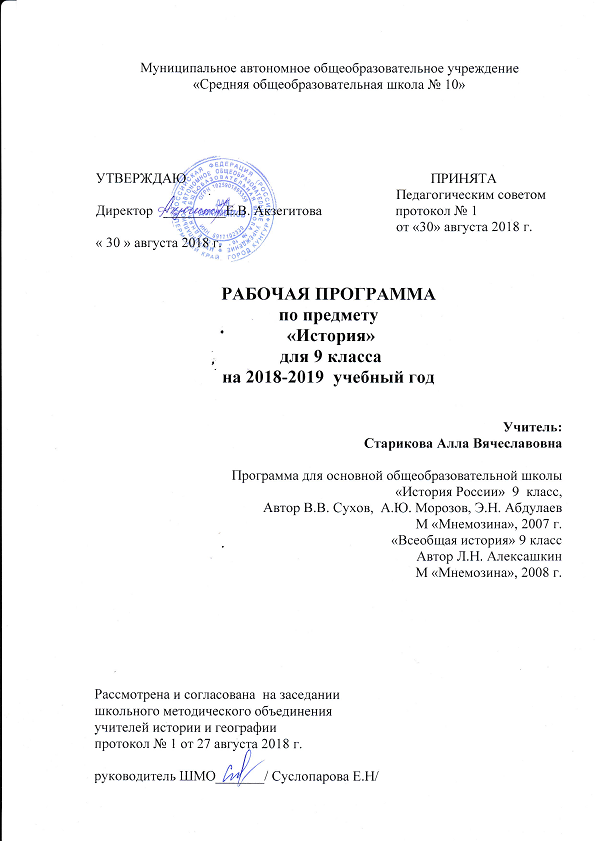 